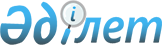 О бюджете города и сельских округов на 2022-2024 годыРешение Таласского районного маслихата Жамбылской области от 30 декабря 2021 года № 19-2
      Маслихат Таласского района РЕШИЛ:
      В соответствии Бюджетного кодекса Республики Казахстан и Закона Республики Казахстан "О местном государственном управлении и самоуправлении в Республике Казахстан"
      1. Утвердить бюджет города и сельских округов Таласского района на 2022-2024 годы согласно приложениям 1, 2, 3, 4, 5, 6, 7, 8, 9, 10, 11, 12, 13, 14 в том числе на 2022 год в следующих объемах:
      1) доходы –1 360 613 тысячи тенге, в том числе:
      налоговые поступления – 110 200 тысячи тенге;
      неналоговые поступления – 59 тысяч тенге;
      поступления от продажи основного капитала – 0 тенге;
      поступления трансфертов – 1 250 413 тенге;
      2) затраты– 1 389059 тысяч тенге;
      3) сальдо по операциям с финансовыми активами – 0 тенге:
      приобретение финансовых активов – 0 тенге;
      поступления от продажи финансовых активов государства – 0 тенге;
      4) дефицит (профицит) бюджета – - 28 446 тысяч тенге;
      5) финансирование дефицита (использование профицита) бюджета –28 446 тысяч тенге;
      используемые остатки бюджетных средств–28 446 тысяч тенге.
      Сноска. Пункт 1 - в редакции решения Таласского районного маслихата Жамбылской области от 06.12.2022 № 35-2 (вводится в действие с 01.01.2022).


      2. Установить объем субвенций передаваемые из районного бюджета в бюджеты города Каратау и сельским округам на 2022 год в размере 489 277,0 тысяч тенге, в том числе:
      городу Каратау – 74 470,0 тысяч тенге
      Ушаралскому сельскому округу –31 880,0 тысяч тенге;
      Акколскому сельскому округу – 36 483,0 тысяч тенге;
      Бериккаринскому сельскому округу – 35 681,0 тысяч тенге;
      Бостандыкскому сельскому округу – 32 679,0 тысяч тенге;
      Кызылаутскому сельскому округу – 33 295,0 тысяч тенге;
      Ойыкскому сельскому округу– 36 310,0 тысяч тенге;
      С.Шакировскому сельскому округу – 33 922,0 тысяч тенге;
      Аккумскому сельскому округу – 31 314,0 тысяч тенге;
      Кокталскому сельскому округу – 24 833,0 тысяч тенге;
      Кенесскому сельскому округу – 34 552,0 тысяч тенге;
      Тамдинскому сельскому округу – 31 252,0 тысяч тенге;
      Каратаускому сельскому округу – 26 549,0 тысяч тенге;
      Каскабулакскому сельскому округу – 26 057,0 тысяч тенге.
      3. Настоящее решение вводится в действие с 1 января 2022 года. Бюджет города Каратау на 2022 год
      Сноска. Приложение 1 - в редакции решения Таласского районного маслихата Жамбылской области от 06.12.2022 № 35-2 (вводится в действие с 01.01.2022). Бюджет сельского округа Акколь на 2022 год
      Сноска. Приложение 2 - в редакции решения Таласского районного маслихата Жамбылской области от 06.12.2022 № 35-2 (вводится в действие с 01.01.2022). Бюджет сельского округа Бериккара на 2022 год
      Сноска. Приложение 3 - в редакции решения Таласского районного маслихата Жамбылской области от 06.12.2022 № 35-2 (вводится в действие с 01.01.2022). Бюджет cельского округа Бостандык на 2022 год
      Сноска. Приложение 4 - в редакции решения Таласского районного маслихата Жамбылской области от 06.12.2022 № 35-2 (вводится в действие с 01.01.2022). Бюджет сельского округа Кызылауит на 2022 год
      Сноска. Приложение 5 - в редакции решения Таласского районного маслихата Жамбылской области от 06.12.2022 № 35-2 (вводится в действие с 01.01.2022). Бюджет сельского округа Ойык на 2022 год
      Сноска. Приложение 6 - в редакции решения Таласского районного маслихата Жамбылской области от 06.12.2022 № 35-2 (вводится в действие с 01.01.2022). Бюджет cельского округа Ушарал на 2022 год
      Сноска. Приложение 7 - в редакции решения Таласского районного маслихата Жамбылской области от 06.12.2022 № 35-2 (вводится в действие с 01.01.2022). Бюджет cельского округа С.Шакиров на 2022 год
      Сноска. Приложение 8 - в редакции решения Таласского районного маслихата Жамбылской области от 06.12.2022 № 35-2 (вводится в действие с 01.01.2022). Бюджет cельского округа Аккум на 2022 год
      Сноска. Приложение 9 - в редакции решения Таласского районного маслихата Жамбылской области от 06.12.2022 № 35-2 (вводится в действие с 01.01.2022). Бюджет cельского округа Каратау на 2022 год
      Сноска. Приложение 10 - в редакции решения Таласского районного маслихата Жамбылской области от 06.12.2022 № 35-2 (вводится в действие с 01.01.2022). Бюджет cельского округа Кенес на 2022 год
      Сноска. Приложение 11 - в редакции решения Таласского районного маслихата Жамбылской области от 06.12.2022 № 35-2 (вводится в действие с 01.01.2022). Бюджет cельского округа Коктал на 2022 год
      Сноска. Приложение 12 - в редакции решения Таласского районного маслихата Жамбылской области от 06.12.2022 № 35-2 (вводится в действие с 01.01.2022). Бюджет cельского округа Каскабулак на 2022 год
      Сноска. Приложение 13 - в редакции решения Таласского районного маслихата Жамбылской области от 06.12.2022 № 35-2 (вводится в действие с 01.01.2022). Бюджет cельского округа Тамды на 2022 год
      Сноска. Приложение 14 - в редакции решения Таласского районного маслихата Жамбылской области от 06.12.2022 № 35-2 (вводится в действие с 01.01.2022). Бюджет города Каратау на 2023 год Бюджет сельского округа Акколь на 2023 год Бюджет сельского округа Бериккара на 2023 год Бюджет cельского округа Бостандык на 2023 год Бюджет сельского округа Кызылауит на 2023 год Бюджет сельского округа Ойык на 2023 год Бюджет cельского округа Ушарал на 2023 год Бюджет cельского округа С.Шакиров на 2023 год Бюджет cельского округа Аккум на 2023 год Бюджет cельского округа Каратау на 2023 год Бюджет cельского округа Кенес на 2023 год Бюджет cельского округа Коктал на 2023 год Бюджет cельского округа Каскабулак на 2023 год Бюджет cельского округа Тамды на 2023 год Бюджет города Каратау на 2024 год Бюджет сельского округа Акколь на 2024 год Бюджет сельского округа Бериккара на 2024 год Бюджет cельского округа Бостандык на 2024 год Бюджет сельского округа Кызылауит на 2024 год Бюджет сельского округа Ойык на 2024 год Бюджет cельского округа Ушарал на 2024 год Бюджет cельского округа С.Шакиров на 2024 год Бюджет cельского округа Аккум на 2024 год Бюджет cельского округа Каратау на 2024 год Бюджет cельского округа Кенес на 2024 год Бюджет cельского округа Коктал на 2024 год Бюджет cельского округа Каскабулак на 2024 год Бюджет cельского округа Тамды на 2024 год
					© 2012. РГП на ПХВ «Институт законодательства и правовой информации Республики Казахстан» Министерства юстиции Республики Казахстан
				
      Секретарь маслихата 

К. Садубаев
Приложение 1 к решению
Таласского районного маслихата
от 29 декабря 2021 года №19-2
Категория 
Категория 
Категория 
Категория 
Сумма, тысяч тенге
Класс
Класс
Класс
Сумма, тысяч тенге
Подкласс 
Подкласс 
Наименование
1.Доходы
494 662
1
Налоговые поступления
80 578
Подоходный налог
14 000
Индивидуальный подоходный налог
14 000
04
Hалоги на собственность
65 869
1
Hалоги на имущество
1 000
3
Земельный налог
8 000
4
Hалог на транспортные средства
56 864
5
Единый земельный налог
5
5
Внутренние налоги на товары, работы и услуги
709
3
Поступления за использование природных и других ресурсов
552
4
Сборы за ведение предпринимательской и профессиональной деятельности
157
4
Поступления трансфертов 
414 084
02
Трансферты из вышестоящих органов государственного управления
414 084
3
Трансферты из районного бюджета
414 084
Функциональная группа
Функциональная группа
Функциональная группа
Функциональная группа
Сумма, тысяч тенге
Функциональная подгруппа
Функциональная подгруппа
Функциональная подгруппа
Сумма, тысяч тенге
Администратор бюджетных программ
Администратор бюджетных программ
Администратор бюджетных программ
Бюджетная программа
Бюджетная программа
Подпрограмма
Наименование
1
2
3
2. Расходы
510 748
01
Государственные услуги общего характера
205 313
124
Аппарат акима района в городе, города районного значения, поселка, села, сельского округа
205 313
001
Услуги по обеспечению деятельности акима района в городе, города районного значения, поселка, села, сельского округа
184 532
022
Капитальные расходы государственного органа
20 781
07
Жилищно-коммунальное хозяйство
305 435
124
Аппарат акима района в городе, города районного значения, поселка, села, сельского округа
305 435
008
Освещение улиц населенных пунктов
67 871
011
Благоустройство и озеленение населенных пунктов
237 564
Категория
Категория
Категория
Категория
Сумма, тысяч тенге
Сумма, тысяч тенге
Класс 
Класс 
Класс 
Подкласс
Подкласс
1
2
3
5
Погашение бюджетных кредитов
0
01
Погашение бюджетных кредитов
0
1
Погашение бюджетных кредитов, выданных из государственного бюджета
0
Функциональная группа
Функциональная группа
Функциональная группа
Функциональная группа
Сумма, тысяч тенге
Администратор бюджетных программ
Администратор бюджетных программ
Администратор бюджетных программ
Сумма, тысяч тенге
Программа
Программа
Наименование
1
1
1
2
3
4. Сальдо по операциям с финансовыми активами
0
Приобретение финансовых активов 
0
Категория
Категория
Категория
Сумма, тысяч тенге
Класс
Класс
Подкласс
Подкласс
1
1
1
2
3
6
Поступления от продажи финансовых активов государства
0
Функциональная группа
Функциональная группа
Функциональная группа
Функциональная группа
Сумма, тысяч тенге
Сумма, тысяч тенге
Администратор бюджетных программ
Администратор бюджетных программ
Администратор бюджетных программ
Программа
Программа
Наименование
1
2
3
5. Дефицит бюджета (профицит)
16 086
6. Финансирование дефицита бюджета (использование профицита) 
16 086
Категория
Категория
Категория
Сумма, тысяч тенге
Сумма, тысяч тенге
Класс
Класс
Подкласс
Подкласс
1
2
3
7
Поступления займов
0
01
Внутренние государственные займы
0
2
Договоры займа
0
Функциональная группа
Функциональная группа
Функциональная группа
Функциональная группа
Сумма, тысяч тенге
Сумма, тысяч тенге
Администратор бюджетных программ
Администратор бюджетных программ
Администратор бюджетных программ
Программа
Программа
Наименование
1
2
3
16
Погашение займов
0
452
Отдел финансов района (города областного значения)
0
008
Погашение долга местного исполнительного органа перед вышестоящим бюджетом
0
Категория
Категория
Категория
Сумма, тысяч тенге
Класс
Класс
Подкласс
Подкласс
1
1
1
2
3
8
Используемые остатки бюджетных средств
16 086Приложение 2 к решению
Таласского районного маслихата
от 30 декабря 2021 года №19-2
Категория 
Категория 
Категория 
Категория 
Сумма, тысяч тенге
Класс 
Класс 
Класс 
Сумма, тысяч тенге
Подкласс 
Подкласс 
Наименование
1.Доходы
56 032
1
Налоговые поступления
3 000
04
Hалоги на собственность
3 000
1
Hалоги на имущество
59
3
Земельный налог
7
4
Hалог на транспортные средства
2 934
4
Поступления трансфертов 
53 032
02
Трансферты из вышестоящих органов государственного управления
53 032
3
Трансферты из районного бюджета
53 032
Функциональная группа
Функциональная группа
Функциональная группа
Функциональная группа
Функциональная группа
Сумма, тысяч тенге
Функциональная подгруппа
Функциональная подгруппа
Функциональная подгруппа
Функциональная подгруппа
Сумма, тысяч тенге
Администратор бюджетных программ
Администратор бюджетных программ
Администратор бюджетных программ
Администратор бюджетных программ
Бюджетная программа
Бюджетная программа
Бюджетная программа
Подпрограмма
Наименование
1
2
2
3
2. Расходы
56 827
01
Государственные услуги общего характера
45 099
124
Аппарат акима района в городе, города районного значения, поселка, села, сельского округа
45 099
001
001
Услуги по обеспечению деятельности акима района в городе, города районного значения, поселка, села, сельского округа
38 005
022
022
Капитальные расходы государственного органа
7094
07
Жилищно-коммунальное хозяйство
11 728
124
Аппарат акима района в городе, города районного значения, поселка, села, сельского округа
6 000
014
014
Организация водоснабжения населенных пунктов
6 000
124
Аппарат акима района в городе, города районного значения, поселка, села, сельского округа
5 728
008
008
Освещение улиц населенных пунктов
2 514
011
011
Благоустройство и озеленение населенных пунктов
3 214
Администратор бюджетных программ
Администратор бюджетных программ
Администратор бюджетных программ
Администратор бюджетных программ
Сумма тысяч тенге
Программа
Программа
Программа
Сумма тысяч тенге
Наименование
1
1
1
2
2
3
4. Сальдо по операциям с финансовыми активами
0
Приобретение финансовых активов 
0
Категория
Категория
Категория
Категория
Категория
Класс
Класс
Сумма, тысяч тенге
Подкласс
Подкласс
Подкласс
1
1
1
2
2
3
6
Поступления от продажи финансовых активов государства
0
Администратор бюджетных программ
Администратор бюджетных программ
Администратор бюджетных программ
Администратор бюджетных программ
Программа
Программа
Программа
Сумма, тысяч тенге
Наименование
1
1
1
2
2
3
5. Дефицит бюджета (профицит)
0
6. Финансирование дефицита бюджета (использование профицита) 
0
Категория
Категория
Категория
Сумма, тысяч тенге
Класс
Класс
Сумма, тысяч тенге
Подкласс
Подкласс
Подкласс
1
1
1
2
2
3
7
Поступления займов
0
01
Внутренние государственные займы
0
2
2
Договоры займа
0
Администратор бюджетных программ
Администратор бюджетных программ
Администратор бюджетных программ
Администратор бюджетных программ
Программа
Программа
Программа
Сумма, тысяч тенге
Наименование
1
1
1
2
2
3
16
Погашение займов
0
452
Отдел финансов района (города областного значения)
0
008
008
Погашение долга местного исполнительного органа перед вышестоящим бюджетом
0
Категория
Категория
Категория
Класс
Класс
Сумма, тысяч тенге
Подкласс
Подкласс
Подкласс
1
1
1
2
2
3
8
Используемые остатки бюджетных средств
0Приложение 3 к решению
Таласского районного маслихата
от 29 декабря 2021 года №19-2
Категория 
Категория 
Категория 
Категория 
Сумма, тысяч тенге
Класс 
Класс 
Класс 
Сумма, тысяч тенге
Подкласс 
Подкласс 
Наименование
1.Доходы
87 756
1
Налоговые поступления
3 304
04
Hалоги на собственность
3 283
1
Hалоги на имущество
69
3
Земельный налог
17
4
Hалог на транспортные средства
3 130
05
Единый земельный налог
21
3
Единый земельный налог
21
4
Поступления трансфертов 
84 452
02
Трансферты из вышестоящих органов государственного управления
84 452
3
Трансферты из районного бюджета
84 452
Функциональная группа
Функциональная группа
Функциональная группа
Функциональная группа
Функциональная группа
Сумма, тысяч тенге
Функциональная подгруппа
Функциональная подгруппа
Функциональная подгруппа
Сумма, тысяч тенге
Администратор бюджетных программ
Администратор бюджетных программ
Администратор бюджетных программ
Бюджетная программа
Бюджетная программа
Подпрограмма
Наименование
1
1
2
3
2. Расходы
88 542
01
01
Государственные услуги общего характера
73 502
124
Аппарат акима района в городе, города районного значения, поселка, села, сельского округа
73 502
001
Услуги по обеспечению деятельности акима района в городе, города районного значения, поселка, села, сельского округа
44 225
022
Капитальные расходы государственного органа
29 277
07
07
Жилищно-коммунальное хозяйство
15 040
124
Аппарат акима района в городе, города районного значения, поселка, села, сельского округа
6 000
014
Организация водоснабжения населенных пунктов
6 000
124
Аппарат акима района в городе, города районного значения, поселка, села, сельского округа
9 040
008
Освещение улиц населенных пунктов
2 873
011
Благоустройство и озеленение населенных пунктов
6 167
Категория
Категория
Категория
Категория
Категория
 Сумма, тысяч тенге
Класс 
Класс 
Класс 
 Сумма, тысяч тенге
Подкласс
Подкласс
1
1
2
3
5
5
Погашение бюджетных кредитов
0
01
Погашение бюджетных кредитов
0
1
Погашение бюджетных кредитов, выданных из государственного бюджета
0
Администратор бюджетных программ
Администратор бюджетных программ
Администратор бюджетных программ
Программа
Программа
Сумма, тысяч тенге
Наименование
1
1
1
1
2
3
4. Сальдо по операциям с финансовыми активами
0
Приобретение финансовых активов 
0
Категория
Категория
Категория
Категория
Категория
Класс
Класс
Сумма, тысяч тенге
Подкласс
Подкласс
1
1
1
1
2
3
6
6
Поступления от продажи финансовых активов государства
0
Администратор бюджетных программ
Администратор бюджетных программ
Администратор бюджетных программ
Программа
Программа
Сумма,
тысяч тенге
Сумма,
тысяч тенге
Наименование
1
1
1
1
2
3
5. Дефицит бюджета (профицит)
786
6. Финансирование дефицита бюджета (использование профицита) 
786
Категория
Категория
Категория
Категория
Категория
Сумма, тысяч тенге
Класс
Класс
Сумма, тысяч тенге
Подкласс
Подкласс
Сумма, тысяч тенге
1
1
1
1
2
3
7
7
Поступления займов
0
01
Внутренние государственные займы
0
2
Договоры займа
0
Администратор бюджетных программ
Администратор бюджетных программ
Администратор бюджетных программ
Программа
Программа
Сумма, тысяч тенге
Наименование
1
1
1
1
2
3
16
16
Погашение займов
0
452
Отдел финансов района (города областного значения)
0
008
Погашение долга местного исполнительного органа перед вышестоящим бюджетом
0
Категория
Категория
Категория
Категория
Категория
Класс
Класс
Сумма, тысяч тенге
Подкласс
Подкласс
1
1
1
1
2
3
8
8
Используемые остатки бюджетных средств
786Приложение 4 к решению
Таласского районного маслихата
от 29 декабря 2021 года №19-2
Категория 
Категория 
Категория 
Категория 
Сумма, тысяч тенге
Класс 
Класс 
Класс 
Сумма, тысяч тенге
Подкласс
Подкласс
Сумма, тысяч тенге
Наименование
1.Доходы
128 507
1
Налоговые поступления
2 617
01
Подоходный налог
481
2
Индивидуальный подоходный налог
481
04
Hалоги на собственность
2 136
1
Hалоги на имущество
92
3
Земельный налог
12
4
Hалог на транспортные средства
2 032
4
Поступления трансфертов 
125 890
02
Трансферты из вышестоящих органов государственного управления
125 890
3
Трансферты из районного бюджета
125 890
Функциональная группа
Функциональная группа
Функциональная группа
Функциональная группа
Сумма,
тысяч тенге
Функциональная подгруппа
Функциональная подгруппа
Функциональная подгруппа
Сумма,
тысяч тенге
Администратор бюджетных программ
Администратор бюджетных программ
Администратор бюджетных программ
Сумма,
тысяч тенге
Бюджетная программа
Бюджетная программа
Сумма,
тысяч тенге
Подпрограмма
Сумма,
тысяч тенге
Наименование
Сумма,
тысяч тенге
1
1
1
2
3
2. Расходы
129 301
01
Государственные услуги общего характера
47 513
124
Аппарат акима района в городе, города районного значения, поселка, села, сельского округа
47 513
001
Услуги по обеспечению деятельности акима района в городе, города районного значения, поселка, села, сельского округа
38 303
022
Капитальные расходы государственного органа
9 210
07
Жилищно-коммунальное хозяйство
81 788
124
Аппарат акима района в городе, города районного значения, поселка, села, сельского округа
7 500
014
Организация водоснабжения населенных пунктов
7 500
124
Аппарат акима района в городе, города районного значения, поселка, села, сельского округа
74 288
008
Освещение улиц населенных пунктов
1 647
011
Благоустройство и озеленение населенных пунктов
72 641
Категория
Категория
Категория
Сумма,
тысяч тенге
Класс
Класс
Подкласс
Подкласс
1
1
1
2
3
5
Погашение бюджетных кредитов
0
01
Погашение бюджетных кредитов
0
1
Погашение бюджетных кредитов, выданных из государственного бюджета
0
Функциональная группа
Функциональная группа
Функциональная группа
Функциональная группа
Сумма,
тысяч тенге
Администратор бюджетных программ
Администратор бюджетных программ
Администратор бюджетных программ
Программа
Программа
Наименование
1
1
1
2
3
4. Сальдо по операциям с финансовыми активами
0
Приобретение финансовых активов 
0
Категория
Категория
Категория
Сумма,
 тысяч тенге
Класс
Класс
Подкласс
Подкласс
1
1
1
2
3
6
Поступления от продажи финансовых активов государства
0
Функциональная группа
Функциональная группа
Функциональная группа
Функциональная группа
Администратор бюджетных программ
Администратор бюджетных программ
Администратор бюджетных программ
Сумма,
тысяч тенге
Программа
Программа
Наименование
1
1
1
2
3
5. Дефицит бюджета (профицит)
794
6. Финансирование дефицита бюджета (использование профицита) 
794
Категория
Категория
Категория
Сумма,
 тысяч тенге
Класс
Класс
Подкласс
Подкласс
1
1
1
2
3
7
Поступления займов
0
01
Внутренние государственные займы
0
2
Договоры займа
0
Функциональная группа
Функциональная группа
Функциональная группа
Функциональная группа
Сумма,
тысяч тенге
Администратор бюджетных программ
Администратор бюджетных программ
Администратор бюджетных программ
Программа
Программа
Наименование
1
1
1
2
3
16
Погашение займов
0
452
Отдел финансов района (города областного значения)
0
008
Погашение долга местного исполнительного органа перед вышестоящим бюджетом
0
Категория
Категория
Категория
Сумма,
тысяч тенге
Класс
Класс
Подкласс
Подкласс
1
1
1
2
3
8
Используемые остатки бюджетных средств
794Приложение 5 к решению
Таласского районного маслихата
от 29 декабря 2021 года №19-2
Категория 
Категория 
Категория 
Категория 
Cумма, тысяч тенге
Класс 
Класс 
Класс 
Cумма, тысяч тенге
Подкласс 
Подкласс 
Cумма, тысяч тенге
Наименование
1.Доходы
66 219
1
Налоговые поступления
2 032
04
Hалоги на собственность
2 032
1
Hалоги на имущество
54
4
Hалог на транспортные средства
1 978
4
Поступления трансфертов 
64 187
02
Трансферты из вышестоящих органов государственного управления
64 187
3
Трансферты из районного бюджета
64 187
Функциональная группа
Функциональная группа
Функциональная группа
Функциональная группа
Cумма,
тысяч тенге
Функциональная подгруппа
Функциональная подгруппа
Функциональная подгруппа
Cумма,
тысяч тенге
Администратор бюджетных программ
Администратор бюджетных программ
Администратор бюджетных программ
Cумма,
тысяч тенге
Бюджетная программа
Бюджетная программа
Подпрограмма
Наименование
1
2
3
2. Расходы
67 182
01
Государственные услуги общего характера
44 605
124
Аппарат акима района в городе, города районного значения, поселка, села, сельского округа
44 605
001
Услуги по обеспечению деятельности акима района в городе, города районного значения, поселка, села, сельского округа
38 351
022
Капитальные расходы государственного органа
6 254
07
Жилищно-коммунальное хозяйство
22 577
124
Аппарат акима района в городе, города районного значения, поселка, села, сельского округа
6 000 
014
Организация водоснабжения населенных пунктов
6 000
124
Аппарат акима района в городе, города районного значения, поселка, села, сельского округа
16 577
008
Освещение улиц населенных пунктов
2 127
011
Благоустройство и озеленение населенных пунктов
14 450
Администратор бюджетных программ
Администратор бюджетных программ
Администратор бюджетных программ
Программа
Программа
Сумма,
тысяч тенге
Наименование
1
1
1
2
3
4. Сальдо по операциям с финансовыми активами
0
Приобретение финансовых активов 
0
Категория
Категория
Категория
Категория
Класс
Класс
Сумма,
тысяч тенге
Подкласс
Подкласс
1
1
1
2
3
6
Поступления от продажи финансовых активов государства
0
Администратор бюджетных программ
Администратор бюджетных программ
Администратор бюджетных программ
Программа
Программа
Сумма,
тысяч тенге
Наименование
1
1
1
2
3
5. Дефицит бюджета (профицит)
963
6. Финансирование дефицита бюджета (использование профицита) 
963
Категория
Категория
Категория
Категория
Класс
Класс
Сумма,
тысяч тенге
Подкласс
Подкласс
Наименование
1
1
1
2
3
7
Поступления займов
0
01
Внутренние государственные займы
0
2
Договоры займа
0
Администратор бюджетных программ
Администратор бюджетных программ
Администратор бюджетных программ
Программа
Программа
Сумма,
 тысяч тенге
Наименование
1
1
1
2
3
16
Погашение займов
0
452
Отдел финансов района (города областного значения)
0
008
Погашение долга местного исполнительного органа перед вышестоящим бюджетом
0
Категория
Категория
Категория
Категория
Класс
Класс
Сумма,
 тысяч тенге
Подкласс
Подкласс
1
1
1
2
3
8
Используемые остатки бюджетных средств
963Приложение 6 к решению
Таласского районного маслихата
от 29 декабря 2021 года №19-2
Категория 
Категория 
Категория 
Категория 
Cумма, тысяч тенге
Класс 
Класс 
Класс 
Cумма, тысяч тенге
Подкласс 
Подкласс 
Наименование
1.Доходы
68 761
1
Налоговые поступления
3 225
04
Hалоги на собственность
3 225
1
Hалоги на имущество
167
3
Земельный налог
6
4
Hалог на транспортные средства
3 050
4
Поступления трансфертов 
65 536
02
Трансферты из вышестоящих органов государственного управления
65 536
3
Трансферты из районного бюджета
65 536
Функциональная группа
Функциональная группа
Функциональная группа
Функциональная группа
Функциональная группа
Cумма, тысяч тенге
Функциональная подгруппа
Функциональная подгруппа
Функциональная подгруппа
Функциональная подгруппа
Cумма, тысяч тенге
Администратор бюджетных программ
Администратор бюджетных программ
Администратор бюджетных программ
Администратор бюджетных программ
Бюджетная программа
Бюджетная программа
Бюджетная программа
Подпрограмма
Подпрограмма
Наименование
Наименование
1
2
3
2. Расходы
2. Расходы
69 876
01
Государственные услуги общего характера
Государственные услуги общего характера
48 007
124
Аппарат акима района в городе, города районного значения, поселка, села, сельского округа
Аппарат акима района в городе, города районного значения, поселка, села, сельского округа
48 007
001
Услуги по обеспечению деятельности акима района в городе, города районного значения, поселка, села, сельского округа
Услуги по обеспечению деятельности акима района в городе, города районного значения, поселка, села, сельского округа
41 269
022
Капитальные расходы государственного органа
Капитальные расходы государственного органа
 6 738
07
Жилищно-коммунальное хозяйство
Жилищно-коммунальное хозяйство
21 869
124
Аппарат акима района в городе, города районного значения, поселка, села, сельского округа
Аппарат акима района в городе, города районного значения, поселка, села, сельского округа
6 000
014
Организация водоснабжения населенных пунктов
Организация водоснабжения населенных пунктов
6 000
124
Аппарат акима района в городе, города районного значения, поселка, села, сельского округа
Аппарат акима района в городе, города районного значения, поселка, села, сельского округа
15 869
008
Освещение улиц населенных пунктов
Освещение улиц населенных пунктов
2 115
011
Благоустройство и озеленение населенных пунктов
Благоустройство и озеленение населенных пунктов
13 754
Категория 
Категория 
Категория 
Категория 
Категория 
 Сумма, тысяч тенге
Класс 
Класс 
Класс 
Класс 
 Сумма, тысяч тенге
Подкласс
Подкласс
Подкласс
1
2
2
2
3
5
Погашение бюджетных кредитов
Погашение бюджетных кредитов
0
01
Погашение бюджетных кредитов
Погашение бюджетных кредитов
0
1
Погашение бюджетных кредитов, выданных из государственного бюджета
Погашение бюджетных кредитов, выданных из государственного бюджета
0
Администратор бюджетных программ
Администратор бюджетных программ
Администратор бюджетных программ
Администратор бюджетных программ
Программа
Программа
Программа
Сумма, тысяч тенге
Наименование
Наименование
1
1
2
2
2
3
4. Сальдо по операциям с финансовыми активами
4. Сальдо по операциям с финансовыми активами
0
Приобретение финансовых активов 
Приобретение финансовых активов 
0
Категория
Категория
Класс
Класс
Класс
Сумма, тысяч тенге
Подкласс
Подкласс
Подкласс
1
1
2
2
2
3
6
Поступления от продажи финансовых активов государства
Поступления от продажи финансовых активов государства
0
Администратор бюджетных программ
Администратор бюджетных программ
Администратор бюджетных программ
Администратор бюджетных программ
Программа
Программа
Программа
Сумма, тысяч тенге
Наименование
Наименование
1
1
2
2
2
3
5. Дефицит бюджета (профицит)
5. Дефицит бюджета (профицит)
1 115
6. Финансирование дефицита бюджета (использование профицита) 
6. Финансирование дефицита бюджета (использование профицита) 
1 115
Категория
Категория
 Сумма, тысяч тенге
Класс
Класс
Класс
 Сумма, тысяч тенге
Подкласс
Подкласс
Подкласс
1
1
2
2
2
3
7
Поступления займов
Поступления займов
0
01
Внутренние государственные займы
Внутренние государственные займы
0
2
Договоры займа
Договоры займа
0
Администратор бюджетных программ
Администратор бюджетных программ
Администратор бюджетных программ
Администратор бюджетных программ
Сумма, тысяч тенге
Программа
Программа
Программа
Сумма, тысяч тенге
Наименование
Наименование
1
2
3
16
Погашение займов
Погашение займов
0
452
Отдел финансов района (города областного значения)
Отдел финансов района (города областного значения)
0
008
Погашение долга местного исполнительного органа перед вышестоящим бюджетом
Погашение долга местного исполнительного органа перед вышестоящим бюджетом
0
Категория
Категория
Класс
Класс
Класс
Сумма, тысяч тенге
Подкласс
Подкласс
Подкласс
1
1
2
2
2
3
8
Используемые остатки бюджетных средств
Используемые остатки бюджетных средств
1 115Приложение 7 к решению
Таласского районного маслихата
от 29 декабря 2021 года №19-2
Категория 
Категория 
Категория 
Категория 
Сумма, тысяч тенге
Класс 
Класс 
Класс 
Сумма, тысяч тенге
Подкласс 
Подкласс 
 Наименование
 Наименование
1.Доходы
47 584
1
Налоговые поступления
2 543
01
Подоходный налог
46
2
Индивидуальный подоходный налог
46
04
Hалоги на собственность
2 497
1
Hалоги на имущество
56
2
Земельный налог
2
4
Hалог на транспортные средства
2 435
5
Единый земельный налог
4
2
Неналоговые поступления
59
06
Прочие неналоговые поступления
59
1
Прочие неналоговые поступления
59
4
Поступления трансфертов 
44 982
02
Трансферты из вышестоящих органов государственного управления
44 982
3
Трансферты из районного бюджета
44 982
Функциональная группа
Функциональная группа
Функциональная группа
Функциональная группа
Сумма, тысяч тенге
Функциональная подгруппа
Функциональная подгруппа
Функциональная подгруппа
Сумма, тысяч тенге
Администратор бюджетных программ
Администратор бюджетных программ
Администратор бюджетных программ
Бюджетная программа
Бюджетная программа
Подпрограмма
Наименование
1
2
3
2. Расходы
48 733
01
Государственные услуги общего характера
38 430
124
Аппарат акима района в городе, города районного значения, поселка, села, сельского округа
38 430
001
Услуги по обеспечению деятельности акима района в городе, города районного значения, поселка, села, сельского округа
37 961
022
Капитальные расходы государственного органа
469
07
Жилищно-коммунальное хозяйство
10 303
124
Аппарат акима района в городе, города районного значения, поселка, села, сельского округа
6 000
014
Организация водоснабжения населенных пунктов
6 000
124
Аппарат акима района в городе, города районного значения, поселка, села, сельского округа
4 303
008
Освещение улиц населенных пунктов
2 342
011
Благоустройство и озеленение населенных пунктов
1 961
Категория
Категория
Категория
Сумма, тысяч тенге
Класс
Класс
Сумма, тысяч тенге
Подкласс
Подкласс
1
1
1
2
3
5
Погашение бюджетных кредитов
0
01
Погашение бюджетных кредитов
0
1
Погашение бюджетных кредитов, выданных из государственного бюджета
0
Функциональная группа
Функциональная группа
Функциональная группа
Функциональная группа
Сумма, тысяч тенге
Администратор бюджетных программ
Администратор бюджетных программ
Администратор бюджетных программ
Сумма, тысяч тенге
Программа
Программа
Наименование
1
1
1
2
3
4. Сальдо по операциям с финансовыми активами
0
Приобретение финансовых активов 
0
Категория
Категория
Категория
Сумма,тысяч тенге
Класс
Класс
Сумма,тысяч тенге
Подкласс
Подкласс
1
1
1
2
3
6
Поступления от продажи финансовых активов государства
0
01
Поступления от продажи финансовых активов государства
0
1
Поступления от продажи финансовых активов внутри страны
0
Функциональная группа
Функциональная группа
Функциональная группа
Функциональная группа
Сумма, тысяч тенге
Администратор бюджетных программ
Администратор бюджетных программ
Администратор бюджетных программ
Сумма, тысяч тенге
Программа
Программа
Наименование
1
1
1
2
3
5. Дефицит бюджета (профицит)
1 149
6. Финансирование дефицита бюджета (использование профицита) 
1 149
Категория
Категория
Категория
Сумма, тысяч тенге
Класс
Класс
Сумма, тысяч тенге
Подкласс
Подкласс
1
1
1
2
3
7
Поступления займов
0
01
Внутренние государственные займы
0
2
Договоры займа
0
Функциональная группа
Функциональная группа
Функциональная группа
Функциональная группа
Сумма тысяч тенге
Администратор бюджетных программ
Администратор бюджетных программ
Администратор бюджетных программ
Сумма тысяч тенге
Программа
Программа
Наименование
1
1
1
2
3
16
Погашение займов
0
452
Отдел финансов района (города областного значения)
0
008
Погашение долга местного исполнительного органа перед вышестоящим бюджетом
0
Категория
Категория
Категория
Сумма, тысяч тенге
Класс
Класс
Сумма, тысяч тенге
Подкласс
Подкласс
1
1
1
2
3
8
Используемые остатки бюджетных средств
1 149Приложение 8 к решению
Таласского районного маслихата
от 29 декабря 2021 года №19-2
Категория 
Категория 
Категория 
Категория 
Сумма, тысяч тенге
Класс 
Класс 
Класс 
Класс 
Сумма, тысяч тенге
Подкласс 
Подкласс 
Подкласс 
Подкласс 
Сумма, тысяч тенге
Наименование
1.Доходы
68 491
1
Налоговые поступления
2 500
04
Hалоги на собственность
2 500
1
Hалоги на имущество
39
4
Hалог на транспортные средства
2 461
4
Поступления трансфертов 
65 991
02
Трансферты из вышестоящих органов государственного управления
65 991
3
Трансферты из районного бюджета
65 991
Функциональная группа
Функциональная группа
Функциональная группа
Функциональная группа
Сумма, тысяч тенге
Функциональная подгруппа
Функциональная подгруппа
Функциональная подгруппа
Сумма, тысяч тенге
Администратор бюджетных программ
Администратор бюджетных программ
Администратор бюджетных программ
Бюджетная программа
Бюджетная программа
Подпрограмма
Наименование
1
2
3
2. Расходы
69 013
01
Государственные услуги общего характера
46 672
124
Аппарат акима района в городе, города районного значения, поселка, села, сельского округа
46 672
001
Услуги по обеспечению деятельности акима района в городе, города районного значения, поселка, села, сельского округа
39 702
022
Капитальные расходы государственного органа
6 970
07
Жилищно-коммунальное хозяйство
22 341
124
Аппарат акима района в городе, города районного значения, поселка, села, сельского округа
7 500
014
Организация водоснабжения населенных пунктов
7 500
124
Аппарат акима района в городе, города районного значения, поселка, села, сельского округа
14 841
008
Освещение улиц населенных пунктов
1 850
011
Благоустройство и озеленение населенных пунктов
12 991
Категория
Категория
Категория
Категория
Сумма, тысяч тенге
Класс 
Класс 
Класс 
Сумма, тысяч тенге
Подкласс
Подкласс
1
2
3
5
Погашение бюджетных кредитов
0
01
Погашение бюджетных кредитов
0
1
Погашение бюджетных кредитов, выданных из государственного бюджета
0
Функциональная группа
Функциональная группа
Функциональная группа
Функциональная группа
Сумма, тысяч тенге
Программа
Программа
Наименование
1
1
1
2
3
4. Сальдо по операциям с финансовыми активами
0
Приобретение финансовых активов 
0
Категория
Категория
Категория
Сумма, тысяч тенге
Класс
Класс
Подкласс
Подкласс
1
1
1
2
3
6
Поступления от продажи финансовых активов государства
0
Функциональная группа
Функциональная группа
Функциональная группа
Функциональная группа
Сумма, тысяч тенге
Администратор бюджетных программ
Администратор бюджетных программ
Администратор бюджетных программ
Программа
Программа
Наименование
1
1
1
2
3
5. Дефицит бюджета (профицит)
522
6. Финансирование дефицита бюджета (использование профицита) 
522
Категория
Категория
Категория
Сумма, тысяч тенге
Класс
Класс
Подкласс
Подкласс
3
7
Поступления займов
0
01
Внутренние государственные займы
0
2
Договоры займа
0
Функциональная группа
Функциональная группа
Функциональная группа
Функциональная группа
Сумма, тысяч тенге
Администратор бюджетных программ
Администратор бюджетных программ
Администратор бюджетных программ
Программа
Программа
Наименование
1
1
1
2
3
16
Погашение займов
0
452
Отдел финансов района (города областного значения)
0
008
Погашение долга местного исполнительного органа перед вышестоящим бюджетом
0
Категория
Категория
Категория
Сумма, тысяч тенге
Класс
Класс
Подкласс
Подкласс
1
1
1
2
3
8
Используемые остатки бюджетных средств
522Приложение 9 к решению
Таласского районного маслихата
от 29 декабря 2021 года №19-2
Категория
Класс
Подкласс
Категория
Класс
Подкласс
Категория
Класс
Подкласс
Категория
Класс
Подкласс
Категория
Класс
Подкласс
Категория
Класс
Подкласс
Сумма, тысяч тенге
Категория
Класс
Подкласс
Категория
Класс
Подкласс
Категория
Класс
Подкласс
Категория
Класс
Подкласс
Категория
Класс
Подкласс
Категория
Класс
Подкласс
Сумма, тысяч тенге
Категория
Класс
Подкласс
Категория
Класс
Подкласс
Категория
Класс
Подкласс
Категория
Класс
Подкласс
Категория
Класс
Подкласс
Категория
Класс
Подкласс
Сумма, тысяч тенге
Категория
Класс
Подкласс
Категория
Класс
Подкласс
Категория
Класс
Подкласс
Категория
Класс
Подкласс
Категория
Класс
Подкласс
Категория
Класс
Подкласс
Наименование
Сумма, тысяч тенге
1.Доходы
60 498
1
1
Налоговые поступления
2 203
01
01
Подоходный налог
185
2
2
Индивидуальный подоходный налог
185
04
04
Hалоги на собственность
2 018
1
1
Hалоги на имущество
133
3
3
Земельный налог
7
4
4
Hалог на транспортные средства
1 878
4
4
Поступления трансфертов 
58 295
02
02
Трансферты из вышестоящих органов государственного управления
58 295
3
3
Трансферты из районного бюджета
58 295
Функциональная группа
Функциональная группа
Функциональная группа
Функциональная группа
Функциональная группа
Функциональная группа
Функциональная группа
Сумма, тысяч тенге
Функциональная подгруппа
Функциональная подгруппа
Функциональная подгруппа
Функциональная подгруппа
Функциональная подгруппа
Функциональная подгруппа
Сумма, тысяч тенге
Администратор бюджетных программ
Администратор бюджетных программ
Администратор бюджетных программ
Администратор бюджетных программ
Администратор бюджетных программ
Администратор бюджетных программ
Сумма, тысяч тенге
Бюджетная программа
Бюджетная программа
Бюджетная программа
Бюджетная программа
Сумма, тысяч тенге
Подпрограмма
Подпрограмма
Сумма, тысяч тенге
Наименование
Наименование
Сумма, тысяч тенге
1
1
1
1
1
2
2
3
2. Расходы
2. Расходы
61 514
01
Государственные услуги общего характера
Государственные услуги общего характера
45 703
124
124
Аппарат акима района в городе, города районного значения, поселка, села, сельского округа
Аппарат акима района в городе, города районного значения, поселка, села, сельского округа
45 703
001
001
Услуги по обеспечению деятельности акима района в городе, города районного значения, поселка, села, сельского округа
Услуги по обеспечению деятельности акима района в городе, города районного значения, поселка, села, сельского округа
38 542
022
022
Капитальные расходы государственного органа
Капитальные расходы государственного органа
7 161
07
Жилищно-коммунальное хозяйство
Жилищно-коммунальное хозяйство
15 811
124
124
Аппарат акима района в городе, города районного значения, поселка, села, сельского округа
Аппарат акима района в городе, города районного значения, поселка, села, сельского округа
6 000
014
014
Организация водоснабжения населенных пунктов
Организация водоснабжения населенных пунктов
6 000
124
124
Аппарат акима района в городе, города районного значения, поселка, села, сельского округа
Аппарат акима района в городе, города районного значения, поселка, села, сельского округа
9 811
008
008
Освещение улиц населенных пунктов
Освещение улиц населенных пунктов
2 721
011
011
Благоустройство и озеленение населенных пунктов
Благоустройство и озеленение населенных пунктов
7 090
Категория
Категория
Категория
Категория
Категория
Сумма, тысяч тенге
Класс
Класс
Класс
Класс
Подкласс
Подкласс
Подкласс
Подкласс
1
1
1
1
1
2
2
3
5
Погашение бюджетных кредитов
Погашение бюджетных кредитов
0
01
01
Погашение бюджетных кредитов
Погашение бюджетных кредитов
0
1
1
Погашение бюджетных кредитов, выданных из государственного бюджета
Погашение бюджетных кредитов, выданных из государственного бюджета
0
Функциональная группа
Функциональная группа
Функциональная группа
Функциональная группа
Функциональная группа
Функциональная группа
Функциональная группа
Сумма, тысяч тенге
Программа
Программа
Программа
Программа
Наименование
Наименование
1
1
1
1
1
2
2
3
4. Сальдо по операциям с финансовыми активами
4. Сальдо по операциям с финансовыми активами
0
Приобретение финансовых активов 
Приобретение финансовых активов 
0
Категория
Категория
Категория
Категория
Категория
Сумма, тысяч тенге
Класс
Класс
Класс
Класс
Подкласс
Подкласс
Подкласс
Подкласс
1
1
1
1
1
2
2
3
6
Поступления от продажи финансовых активов государства
Поступления от продажи финансовых активов государства
0
Функциональная группа
Функциональная группа
Функциональная группа
Функциональная группа
Функциональная группа
Функциональная группа
Функциональная группа
Сумма, тысяч тенге
Администратор бюджетных программ
Администратор бюджетных программ
Администратор бюджетных программ
Администратор бюджетных программ
Администратор бюджетных программ
Администратор бюджетных программ
Программа
Программа
Программа
Программа
Наименование
Наименование
1
1
1
1
1
2
2
3
5. Дефицит бюджета (профицит)
5. Дефицит бюджета (профицит)
1 016
6. Финансирование дефицита бюджета (использование профицита) 
6. Финансирование дефицита бюджета (использование профицита) 
1 016
Категория
Категория
Категория
Категория
Категория
Сумма, тысяч тенге
Класс
Класс
Класс
Класс
Подкласс
Подкласс
Подкласс
Подкласс
3
7
Поступления займов
Поступления займов
0
01
01
Внутренние государственные займы
Внутренние государственные займы
0
2
2
Договоры займа
Договоры займа
0
Функциональная группа
Функциональная группа
Функциональная группа
Функциональная группа
Функциональная группа
Функциональная группа
Функциональная группа
Сумма, тысяч тенге
Администратор бюджетных программ
Администратор бюджетных программ
Администратор бюджетных программ
Администратор бюджетных программ
Администратор бюджетных программ
Администратор бюджетных программ
Программа
Программа
Программа
Программа
Наименование
Наименование
1
1
1
1
1
2
2
3
16
Погашение займов
Погашение займов
0
452
452
Отдел финансов района (города областного значения)
Отдел финансов района (города областного значения)
0
008
008
Погашение долга местного исполнительного органа перед вышестоящим бюджетом
Погашение долга местного исполнительного органа перед вышестоящим бюджетом
0
Категория
Категория
Категория
Категория
Категория
Сумма, тысяч тенге
Класс
Класс
Класс
Класс
Подкласс
Подкласс
Подкласс
Подкласс
1
1
1
1
1
2
2
3
8
Используемые остатки бюджетных средств
Используемые остатки бюджетных средств
1 016Приложение 10 к решению
Таласского районного маслихата
от 29 декабря 2021 года №19-2
Категория
Класс
Подкласс
Категория
Класс
Подкласс
Категория
Класс
Подкласс
Категория
Класс
Подкласс
Категория
Класс
Подкласс
Категория
Класс
Подкласс
Сумма, тысяч тенге
Категория
Класс
Подкласс
Категория
Класс
Подкласс
Категория
Класс
Подкласс
Категория
Класс
Подкласс
Категория
Класс
Подкласс
Категория
Класс
Подкласс
Сумма, тысяч тенге
Категория
Класс
Подкласс
Категория
Класс
Подкласс
Категория
Класс
Подкласс
Категория
Класс
Подкласс
Категория
Класс
Подкласс
Категория
Класс
Подкласс
Сумма, тысяч тенге
Категория
Класс
Подкласс
Категория
Класс
Подкласс
Категория
Класс
Подкласс
Категория
Класс
Подкласс
Категория
Класс
Подкласс
Категория
Класс
Подкласс
Наименование
Сумма, тысяч тенге
1.Доходы
38 429
1
1
Налоговые поступления
2 659
01
01
Подоходный налог
431
2
2
Индивидуальный подоходный налог
431
04
04
Hалоги на собственность
2 202
1
1
Hалоги на имущество
47
4
4
Hалог на транспортные средства
2 155
05
05
Внутренние налоги на товары, работы и услуги
26
3
3
Поступления за использование природных и других ресурсов
26
4
4
Поступления трансфертов 
35 770
02
02
Трансферты из вышестоящих органов государственного управления
35 770
3
3
Трансферты из районного бюджета
35 770
Функциональная группа
Функциональная группа
Функциональная группа
Функциональная группа
Функциональная группа
Функциональная группа
Функциональная группа
Сумма, тысяч тенге
Функциональная подгруппа
Функциональная подгруппа
Функциональная подгруппа
Функциональная подгруппа
Функциональная подгруппа
Функциональная подгруппа
Сумма, тысяч тенге
Администратор бюджетных программ
Администратор бюджетных программ
Администратор бюджетных программ
Администратор бюджетных программ
Администратор бюджетных программ
Администратор бюджетных программ
Бюджетная программа
Бюджетная программа
Бюджетная программа
Бюджетная программа
Подпрограмма
Подпрограмма
Наименование
Наименование
1
2
2
3
2. Расходы
2. Расходы
39 895
01
Государственные услуги общего характера
Государственные услуги общего характера
29 884
124
124
Аппарат акима района в городе, города районного значения, поселка, села, сельского округа
Аппарат акима района в городе, города районного значения, поселка, села, сельского округа
29 884
001
001
Услуги по обеспечению деятельности акима района в городе, города районного значения, поселка, села, сельского округа
Услуги по обеспечению деятельности акима района в городе, города районного значения, поселка, села, сельского округа
28 821
022
022
Капитальные расходы государственного органа
Капитальные расходы государственного органа
1 063
07
Жилищно-коммунальное хозяйство
Жилищно-коммунальное хозяйство
10 011
124
124
Аппарат акима района в городе, города районного значения, поселка, села, сельского округа
Аппарат акима района в городе, города районного значения, поселка, села, сельского округа
5 800
014
014
Организация водоснабжения населенных пунктов
Организация водоснабжения населенных пунктов
5 800
124
124
Аппарат акима района в городе, города районного значения, поселка, села, сельского округа
Аппарат акима района в городе, города районного значения, поселка, села, сельского округа
4 211
008
008
Освещение улиц населенных пунктов
Освещение улиц населенных пунктов
1 139
011
011
Благоустройство и озеленение населенных пунктов
Благоустройство и озеленение населенных пунктов
3 072
Категория 
Категория 
Категория 
Категория 
Категория 
Категория 
Категория 
Сумма, тысяч тенге
Класс 
Класс 
Класс 
Класс 
Класс 
Класс 
Сумма, тысяч тенге
Подкласс
Подкласс
Подкласс
Подкласс
1
2
2
3
5
Погашение бюджетных кредитов
Погашение бюджетных кредитов
0
01
01
Погашение бюджетных кредитов
Погашение бюджетных кредитов
0
1
1
Погашение бюджетных кредитов, выданных из государственного бюджета
Погашение бюджетных кредитов, выданных из государственного бюджета
0
Функциональная группа
Функциональная группа
Функциональная группа
Функциональная группа
Функциональная группа
Функциональная группа
Функциональная группа
Сумма, тысяч тенге
Программа
Программа
Программа
Программа
Наименование
Наименование
1
1
1
1
1
2
2
3
4. Сальдо по операциям с финансовыми активами
4. Сальдо по операциям с финансовыми активами
0
Приобретение финансовых активов 
Приобретение финансовых активов 
0
Категория
Категория
Категория
Категория
Категория
Сумма, тысяч тенге
Класс
Класс
Класс
Класс
Подкласс
Подкласс
Подкласс
Подкласс
1
1
1
1
1
2
2
3
6
Поступления от продажи финансовых активов государства
Поступления от продажи финансовых активов государства
0
Функциональная группа
Функциональная группа
Функциональная группа
Функциональная группа
Функциональная группа
Функциональная группа
Функциональная группа
Сумма, тысяч тенге
Администратор бюджетных программ
Администратор бюджетных программ
Администратор бюджетных программ
Администратор бюджетных программ
Администратор бюджетных программ
Администратор бюджетных программ
Программа
Программа
Программа
Программа
Наименование
Наименование
1
1
1
1
1
2
2
3
5. Дефицит бюджета (профицит)
5. Дефицит бюджета (профицит)
1 466
6. Финансирование дефицита бюджета (использование профицита) 
6. Финансирование дефицита бюджета (использование профицита) 
1 466
Категория
Категория
Категория
Категория
Категория
Сумма, тысяч тенге
Класс
Класс
Класс
Класс
Подкласс
Подкласс
Подкласс
Подкласс
3
7
Поступления займов
Поступления займов
0
01
01
Внутренние государственные займы
Внутренние государственные займы
0
2
2
Договоры займа
Договоры займа
0
Функциональная группа
Функциональная группа
Функциональная группа
Функциональная группа
Функциональная группа
Функциональная группа
Функциональная группа
Сумма, тысяч тенге
Сумма, тысяч тенге
Администратор бюджетных программ
Администратор бюджетных программ
Администратор бюджетных программ
Администратор бюджетных программ
Администратор бюджетных программ
Администратор бюджетных программ
Программа
Программа
Программа
Программа
Наименование
Наименование
1
1
1
1
1
2
2
3
16
Погашение займов
Погашение займов
0
452
452
Отдел финансов района (города областного значения)
Отдел финансов района (города областного значения)
0
008
008
Погашение долга местного исполнительного органа перед вышестоящим бюджетом
Погашение долга местного исполнительного органа перед вышестоящим бюджетом
0
Категория
Категория
Категория
Категория
Категория
Сумма, тысяч тенге
Класс
Класс
Класс
Класс
Подкласс
Подкласс
Подкласс
Подкласс
1
1
1
1
1
2
2
3
8
Используемые остатки бюджетных средств
Используемые остатки бюджетных средств
1 466Приложение 11 к решению
Таласского районного маслихата
от 29 декабря 2021 года №19-2
Категория
Категория
Категория
Категория
Категория
Категория
Сумма, тысяч тенге
Класс
Класс
Класс
Класс
Класс
Класс
Сумма, тысяч тенге
Подкласс
Подкласс
Подкласс
Подкласс
Подкласс
Подкласс
Сумма, тысяч тенге
Наименование
1.Доходы
86 466
1
1
Налоговые поступления
1 310
04
04
Hалоги на собственность
1 310
1
1
Hалоги на имущество
30
3
3
Земельный налог
2
4
4
Hалог на транспортные средства
1 278
4
4
Поступления трансфертов 
85 156
02
02
Трансферты из вышестоящих органов государственного управления
85 156
3
3
Трансферты из районного бюджета
85 156
Функциональная группа
Функциональная группа
Функциональная группа
Функциональная группа
Функциональная группа
Функциональная группа
Функциональная группа
Сумма, тысяч тенге
Функциональная подгруппа
Функциональная подгруппа
Функциональная подгруппа
Функциональная подгруппа
Функциональная подгруппа
Функциональная подгруппа
Сумма, тысяч тенге
Администратор бюджетных программ
Администратор бюджетных программ
Администратор бюджетных программ
Администратор бюджетных программ
Администратор бюджетных программ
Администратор бюджетных программ
Сумма, тысяч тенге
Бюджетная программа
Бюджетная программа
Бюджетная программа
Бюджетная программа
Подпрограмма
Подпрограмма
Наименование
Наименование
1
2
2
3
2. Расходы
2. Расходы
86 982
01
Государственные услуги общего характера
Государственные услуги общего характера
66 015
124
124
Аппарат акима района в городе, города районного значения, поселка, села, сельского округа
Аппарат акима района в городе, города районного значения, поселка, села, сельского округа
66 015
001
001
Услуги по обеспечению деятельности акима района в городе, города районного значения, поселка, села, сельского округа
Услуги по обеспечению деятельности акима района в городе, города районного значения, поселка, села, сельского округа
41 599
022
022
Капитальные расходы государственного органа
Капитальные расходы государственного органа
24 416
07
Жилищно-коммунальное хозяйство
Жилищно-коммунальное хозяйство
20 967
124
124
Аппарат акима района в городе, города районного значения, поселка, села, сельского округа
Аппарат акима района в городе, города районного значения, поселка, села, сельского округа
6 000
014
014
Организация водоснабжения населенных пунктов
Организация водоснабжения населенных пунктов
6 000
124
124
Аппарат акима района в городе, города районного значения, поселка, села, сельского округа
Аппарат акима района в городе, города районного значения, поселка, села, сельского округа
14 967
008
008
Освещение улиц населенных пунктов
Освещение улиц населенных пунктов
1 440
011
011
Благоустройство и озеленение населенных пунктов
Благоустройство и озеленение населенных пунктов
13 527
Категория
Категория
Категория
Категория
Категория
Сумма, тысяч тенге
Класс
Класс
Класс
Класс
Подкласс
Подкласс
Подкласс
Подкласс
1
1
1
1
1
2
2
3
5
Погашение бюджетных кредитов
Погашение бюджетных кредитов
0
01
01
Погашение бюджетных кредитов
Погашение бюджетных кредитов
0
1
1
Погашение бюджетных кредитов, выданных из государственного бюджета
Погашение бюджетных кредитов, выданных из государственного бюджета
0
Функциональная группа
Функциональная группа
Функциональная группа
Функциональная группа
Функциональная группа
Функциональная группа
Функциональная группа
Сумма, тысяч тенге
Программа
Программа
Программа
Программа
Наименование
Наименование
1
1
1
1
1
2
2
3
4. Сальдо по операциям с финансовыми активами
4. Сальдо по операциям с финансовыми активами
0
Приобретение финансовых активов 
Приобретение финансовых активов 
0
Категория
Категория
Категория
Категория
Категория
Сумма, тысяч тенге
Класс
Класс
Класс
Класс
Подкласс
Подкласс
Подкласс
Подкласс
1
1
1
1
1
2
2
3
6
Поступления от продажи финансовых активов государства
Поступления от продажи финансовых активов государства
0
Функциональная группа
Функциональная группа
Функциональная группа
Функциональная группа
Функциональная группа
Функциональная группа
Функциональная группа
Сумма, тысяч тенге
Администратор бюджетных программ
Администратор бюджетных программ
Администратор бюджетных программ
Администратор бюджетных программ
Администратор бюджетных программ
Администратор бюджетных программ
Программа
Программа
Программа
Программа
Наименование
Наименование
1
1
1
1
1
2
2
3
5. Дефицит бюджета (профицит)
5. Дефицит бюджета (профицит)
516
6. Финансирование дефицита бюджета (использование профицита) 
6. Финансирование дефицита бюджета (использование профицита) 
516
Категория
Категория
Категория
Категория
Категория
Сумма, тысяч тенге
Класс
Класс
Класс
Класс
Подкласс
Подкласс
Подкласс
Подкласс
3
7
Поступления займов
Поступления займов
0
01
01
Внутренние государственные займы
Внутренние государственные займы
0
2
2
Договоры займа
Договоры займа
0
Функциональная группа
Функциональная группа
Функциональная группа
Функциональная группа
Функциональная группа
Функциональная группа
Функциональная группа
Сумма, тысяч тенге
Администратор бюджетных программ
Администратор бюджетных программ
Администратор бюджетных программ
Администратор бюджетных программ
Администратор бюджетных программ
Администратор бюджетных программ
Программа
Программа
Программа
Программа
Наименование
Наименование
1
1
1
1
1
2
2
3
16
Погашение займов
Погашение займов
0
452
452
Отдел финансов района (города областного значения)
Отдел финансов района (города областного значения)
0
008
008
Погашение долга местного исполнительного органа перед вышестоящим бюджетом
Погашение долга местного исполнительного органа перед вышестоящим бюджетом
0
Категория
Категория
Категория
Категория
Категория
Сумма, тысяч тенге
Класс
Класс
Класс
Класс
Подкласс
Подкласс
Подкласс
Подкласс
1
1
1
1
1
2
2
3
8
Используемые остатки бюджетных средств
Используемые остатки бюджетных средств
516Приложение 12 к решению
Таласского районного маслихата
от 29 декабря 2021 года №19-2
Категория
Категория
Категория
Сумма, тысяч тенге
Класс
Класс
Класс
Сумма, тысяч тенге
Подкласс
Подкласс
Подкласс
Сумма, тысяч тенге
Наименование
1.Доходы
45 180
1
Налоговые поступления
875
04
Hалоги на собственность
875
1
Hалоги на имущество
15
4
Hалог на транспортные средства
860
4
Поступления трансфертов 
44 305
02
Трансферты из вышестоящих органов государственного управления
44 305
3
Трансферты из районного бюджета
44 305
Функциональная группа
Функциональная группа
Функциональная группа
Функциональная группа
Сумма, тысяч тенге
Функциональная подгруппа
Функциональная подгруппа
Функциональная подгруппа
Сумма, тысяч тенге
Администратор бюджетных программ
Администратор бюджетных программ
Администратор бюджетных программ
Бюджетная программа
Бюджетная программа
Подпрограмма
Наименование
1
2
3
2. Расходы
45 820
01
Государственные услуги общего характера
35 308
124
Аппарат акима района в городе, города районного значения, поселка, села, сельского округа
35 308
001
Услуги по обеспечению деятельности акима района в городе, города районного значения, поселка, села, сельского округа
29 031
022
Капитальные расходы государственного органа
6 277
07
Жилищно-коммунальное хозяйство
10 512
124
Аппарат акима района в городе, города районного значения, поселка, села, сельского округа
10 512
008
Освещение улиц населенных пунктов
1 228
011
Благоустройство и озеленение населенных пунктов
9 284
Категория
Категория
Категория
Сумма, тысяч тенге
Класс
Класс
Подкласс
Подкласс
1
1
1
2
3
5
Погашение бюджетных кредитов
0
01
Погашение бюджетных кредитов
0
1
Погашение бюджетных кредитов, выданных из государственного бюджета
0
Функциональная группа
Функциональная группа
Функциональная группа
Функциональная группа
Сумма, тысяч тенге
Программа
Программа
Наименование
1
1
1
2
3
4. Сальдо по операциям с финансовыми активами
0
Приобретение финансовых активов 
0
Категория
Категория
Категория
Сумма, тысяч тенге
Класс
Класс
Подкласс
Подкласс
1
1
1
2
3
6
Поступления от продажи финансовых активов государства
0
Функциональная группа
Функциональная группа
Функциональная группа
Функциональная группа
Сумма, тысяч тенге
Администратор бюджетных программ
Администратор бюджетных программ
Администратор бюджетных программ
Программа
Программа
Наименование
1
1
1
2
3
5. Дефицит бюджета (профицит)
640
6. Финансирование дефицита бюджета (использование профицита) 
640
Категория
Категория
Категория
Сумма, тысяч тенге
Класс
Класс
Подкласс
Подкласс
3
7
Поступления займов
0
01
Внутренние государственные займы
0
2
Договоры займа
0
Функциональная группа
Функциональная группа
Функциональная группа
Функциональная группа
Сумма, тысяч тенге
Администратор бюджетных программ
Администратор бюджетных программ
Администратор бюджетных программ
Программа
Программа
Наименование
1
1
1
2
3
16
Погашение займов
0
452
Отдел финансов района (города областного значения)
0
008
Погашение долга местного исполнительного органа перед вышестоящим бюджетом
0
Категория
Категория
Категория
Сумма, тысяч тенге
Класс
Класс
Подкласс
Подкласс
1
1
1
2
3
8
Используемые остатки бюджетных средств
640Приложение 13 к решению
Таласского районного маслихата
от 29 декабря 2021 года №19-2
Категория 
Категория 
Категория 
Категория 
Сумма, тысяч тенге
Класс 
Класс 
Класс 
Класс 
Сумма, тысяч тенге
Подкласс
Подкласс
Подкласс
Наименование
1.Доходы
54 015
1
Налоговые поступления
1 235
04
Hалоги на собственность
1 235
1
Hалоги на имущество
8
4
Hалог на транспортные средства
1 227
4
Поступления трансфертов 
52 780
02
Трансферты из вышестоящих органов государственного управления
52 780
3
Трансферты из районного бюджета
52 780
Функциональная группа
Функциональная группа
Функциональная группа
Функциональная группа
Сумма, тысяч тенге
Функциональная подгруппа
Функциональная подгруппа
Функциональная подгруппа
Сумма, тысяч тенге
Администратор бюджетных программ
Администратор бюджетных программ
Администратор бюджетных программ
Бюджетная программа
Бюджетная программа
Подпрограмма
Наименование
1
2
3
2. Расходы
54 611
01
Государственные услуги общего характера
35 700
124
Аппарат акима района в городе, города районного значения, поселка, села, сельского округа
35 700
001
Услуги по обеспечению деятельности акима района в городе, города районного значения, поселка, села, сельского округа
31 039
022
Капитальные расходы государственного органа
4 661
07
Жилищно-коммунальное хозяйство
8 911
124
Аппарат акима района в городе, города районного значения, поселка, села, сельского округа
6 000
014
Организация водоснабжения населенных пунктов
6 000
124
Аппарат акима района в городе, города районного значения, поселка, села, сельского округа
2 911
008
Освещение улиц населенных пунктов
1 128
011
Благоустройство и озеленение населенных пунктов
1 783
12
Транспорт и коммуникации
10 000
124
Аппарат акима района в городе, города районного значения, поселка, села, сельского округа
10 000
045
Капитальный и средний ремонт автомобильных дорог районного значения и улиц населенных пунктов
10 000
Категория
Категория
Категория
Сумма, тысяч тенге
Класс
Класс
Подкласс
Подкласс
1
1
1
2
3
5
Погашение бюджетных кредитов
0
01
Погашение бюджетных кредитов
0
1
Погашение бюджетных кредитов, выданных из государственного бюджета
0
Функциональная группа
Функциональная группа
Функциональная группа
Функциональная группа
Сумма, тысяч тенге
Программа
Программа
Наименование
1
1
1
2
3
4. Сальдо по операциям с финансовыми активами
0
Приобретение финансовых активов 
0
Категория
Категория
Категория
Сумма, тысяч тенге
Класс
Класс
Подкласс
Подкласс
1
1
1
2
3
6
Поступления от продажи финансовых активов государства
0
Функциональная группа
Функциональная группа
Функциональная группа
Функциональная группа
Сумма, тысяч тенге
Администратор бюджетных программ
Администратор бюджетных программ
Администратор бюджетных программ
Программа
Программа
Наименование
1
1
1
2
3
5. Дефицит бюджета (профицит)
596
6. Финансирование дефицита бюджета (использование профицита) 
596
Категория
Категория
Категория
Сумма, тысяч тенге
Сумма, тысяч тенге
Класс
Класс
Подкласс
Подкласс
3
7
Поступления займов
0
01
Внутренние государственные займы
0
2
Договоры займа
0
Функциональная группа
Функциональная группа
Функциональная группа
Функциональная группа
Сумма, тысяч тенге
Администратор бюджетных программ
Администратор бюджетных программ
Администратор бюджетных программ
Программа
Программа
Наименование
1
1
1
2
3
16
Погашение займов
0
452
Отдел финансов района (города областного значения)
0
008
Погашение долга местного исполнительного органа перед вышестоящим бюджетом
0
Категория
Категория
Категория
Сумма, тысяч тенге
Сумма, тысяч тенге
Класс
Класс
Подкласс
Подкласс
1
2
3
8
Используемые остатки бюджетных средств
596Приложение 14 к решению
Таласского районного маслихата
от 29 декабря 2021 года №19-2
Категория
Класс
Подкласс
Категория
Класс
Подкласс
Категория
Класс
Подкласс
Сумма, тысяч тенге
Категория
Класс
Подкласс
Категория
Класс
Подкласс
Категория
Класс
Подкласс
Сумма, тысяч тенге
Категория
Класс
Подкласс
Категория
Класс
Подкласс
Категория
Класс
Подкласс
Сумма, тысяч тенге
Категория
Класс
Подкласс
Категория
Класс
Подкласс
Категория
Класс
Подкласс
Наименование
Сумма, тысяч тенге
1.Доходы
58 013
1
Налоговые поступления
2 060
01
Подоходный налог
30
2
Индивидуальный подоходный налог
30
04
Hалоги на собственность
2 030
1
Hалоги на имущество
56
3
Земельный налог
10
4
Hалог на транспортные средства
1 964
4
Поступления трансфертов 
55 953
02
Трансферты из вышестоящих органов государственного управления
55 953
3
Трансферты из районного бюджета
55 953
Функциональная группа
Функциональная группа
Функциональная группа
Функциональная группа
Сумма, тысяч тенге
Функциональная подгруппа
Функциональная подгруппа
Функциональная подгруппа
Сумма, тысяч тенге
Администратор бюджетных программ
Администратор бюджетных программ
Администратор бюджетных программ
Сумма, тысяч тенге
Бюджетная программа
Бюджетная программа
Подпрограмма
Наименование
1
2
3
2. Расходы
60 015
01
Государственные услуги общего характера
44 118
124
Аппарат акима района в городе, города районного значения, поселка, села, сельского округа
44 118
001
Услуги по обеспечению деятельности акима района в городе, города районного значения, поселка, села, сельского округа
37 086
022
Капитальные расходы государственного органа
7 032
07
Жилищно-коммунальное хозяйство
15 897
124
Аппарат акима района в городе, города районного значения, поселка, села, сельского округа
15 897
008
Освещение улиц населенных пунктов
1 947
011
Благоустройство и озеленение населенных пунктов
13 950
Категория 
Категория 
Категория 
Категория 
Сумма, тысяч тенге
Класс
Класс
Сумма, тысяч тенге
Подкласс
Подкласс
1
2
3
5
Погашение бюджетных кредитов
0
01
Погашение бюджетных кредитов
0
1
Погашение бюджетных кредитов, выданных из государственного бюджета
0
Функциональная группа
Функциональная группа
Функциональная группа
Функциональная группа
Сумма, тысяч тенге
Программа
Программа
Наименование
1
1
1
2
3
4. Сальдо по операциям с финансовыми активами
0
Приобретение финансовых активов 
0
Категория 
Категория 
Категория 
Категория 
Сумма, тысяч тенге
Класс
Класс
Сумма, тысяч тенге
Подкласс
Подкласс
1
2
3
6
Поступления от продажи финансовых активов государства
0
Функциональная группа
Функциональная группа
Функциональная группа
Функциональная группа
Сумма, тысяч тенге
Администратор бюджетных программ
Администратор бюджетных программ
Администратор бюджетных программ
Сумма, тысяч тенге
Программа
Программа
Наименование
1
2
3
5. Дефицит бюджета (профицит)
2 002
6. Финансирование дефицита бюджета (использование профицита) 
 2 002
Категория
Категория
Категория
Сумма, тысяч тенге
Сумма, тысяч тенге
Класс
Класс
Подкласс
Подкласс
3
7
Поступления займов
0
01
Внутренние государственные займы
0
2
Договоры займа
0
Функциональная группа
Функциональная группа
Функциональная группа
Функциональная группа
Сумма, тысяч тенге
Администратор бюджетных программ
Администратор бюджетных программ
Администратор бюджетных программ
Программа
Программа
Наименование
1
1
1
2
3
16
Погашение займов
0
452
Отдел финансов района (города областного значения)
0
008
Погашение долга местного исполнительного органа перед вышестоящим бюджетом
0
Категория
Категория
Категория
Сумма, тысяч тенге
Класс
Класс
Подкласс
Подкласс
1
1
1
2
3
8
Используемые остатки бюджетных средств
2 002Приложение 15 к решению
Таласского районного маслихата
от 29 декабря 2021 года №19-2
Категория
Категория
Категория
Категория
Сумма, тысяч тенге
Класс 
Класс 
Класс 
Класс 
Сумма, тысяч тенге
Подкласс 
Подкласс 
Наименование
1.Доходы
239 891
1
Налоговые поступления
65 300 
04
04
Hалоги на собственность
65 300
1
Hалоги на имущество
800
3
Земельный налог
7600
4
Hалог на транспортные средства
56900
4
Поступления трансфертов 
174 591
02
02
Трансферты из вышестоящих органов государственного управления
174 591
3
Трансферты из районного бюджета
174 591
Функциональная группа
Функциональная группа
Функциональная группа
Функциональная группа
Функциональная группа
Сумма, тысяч тенге
Функциональная подгруппа
Функциональная подгруппа
Функциональная подгруппа
Сумма, тысяч тенге
Администратор бюджетных программ
Администратор бюджетных программ
Администратор бюджетных программ
Бюджетная программа
Бюджетная программа
Подпрограмма
Наименование
1
1
2
2
2
3
2. Расходы
239 891
01
01
Государственные услуги общего характера
80 733
124
Аппарат акима района в городе, города районного значения, поселка, села, сельского округа
80 733
001
Услуги по обеспечению деятельности акима района в городе, города районного значения, поселка, села, сельского округа
79 393
022
Капитальные расходы государственного органа
1 340
07
07
Жилищно-коммунальное хозяйство
159 158
124
Аппарат акима района в городе, города районного значения, поселка, села, сельского округа
159 158
008
Освещение улиц населенных пунктов
33 328
011
Благоустройство и озеленение населенных пунктов
125 830
Категория
Категория
Категория
Сумма, тысяч тенге
Класс
Подкласс
Подкласс
1
1
1
2
2
3
5
5
Погашение бюджетных кредитов
0
01
Погашение бюджетных кредитов
0
1
Погашение бюджетных кредитов, выданных из государственного бюджета
0
Функциональная группа
Функциональная группа
Функциональная группа
Функциональная группа
Функциональная группа
Сумма, тысяч тенге
Администратор бюджетных программ
Администратор бюджетных программ
Администратор бюджетных программ
Сумма, тысяч тенге
Программа
Программа
Наименование
1
1
1
2
2
3
4. Сальдо по операциям с финансовыми активами
0
Приобретение финансовых активов 
0
Категория
Категория
Категория
Сумма, тысяч тенге
Класс
Подкласс
Подкласс
1
1
1
2
2
3
6
6
Поступления от продажи финансовых активов государства
0
Функциональная группа
Функциональная группа
Функциональная группа
Функциональная группа
Функциональная группа
Сумма, тысяч тенге
Администратор бюджетных программ
Администратор бюджетных программ
Администратор бюджетных программ
Программа
Программа
Наименование
1
1
1
2
2
3
5. Дефицит бюджета (профицит)
0
6. Финансирование дефицита бюджета (использование профицита) 
0
Категория
Категория
Категория
Сумма, тысяч тенге
Класс
Подкласс
Подкласс
1
1
1
2
2
3
7
7
Поступления займов
0
01
Внутренние государственные займы
0
2
Договоры займа
0
Функциональная группа
Функциональная группа
Функциональная группа
Функциональная группа
Функциональная группа
Сумма, тысяч тенге
Администратор бюджетных программ
Администратор бюджетных программ
Администратор бюджетных программ
Программа
Программа
Наименование
1
1
1
2
2
3
16
16
Погашение займов
0
452
Отдел финансов района (города областного значения)
0
008
Погашение долга местного исполнительного органа перед вышестоящим бюджетом
0
Категория
Категория
Категория
Сумма, тысяч тенге
Класс
Подкласс
Подкласс
1
1
1
2
2
3
8
8
Используемые остатки бюджетных средств
0
Категория 
Категория 
Категория 
Категория 
Категория 
Категория 
Категория 
Сумма, тысяч тенге
Класс 
Класс 
Класс 
Класс 
Класс 
Класс 
Сумма, тысяч тенге
Подкласс 
Подкласс 
Подкласс 
Подкласс 
Наименование
Наименование
1.Доходы
1.Доходы
48 863
1
Налоговые поступления
Налоговые поступления
2 740 
04
04
Hалоги на собственность
Hалоги на собственность
2 740
1
1
Hалоги на имущество
Hалоги на имущество
61
4
4
Hалог на транспортные средства
Hалог на транспортные средства
2 679
4
Поступления трансфертов 
Поступления трансфертов 
46 123
02
02
Трансферты из вышестоящих органов государственного управления
Трансферты из вышестоящих органов государственного управления
46 123
3
3
Трансферты из районного бюджета
Трансферты из районного бюджета
46 123
Функциональная группа
Функциональная группа
Функциональная группа
Функциональная группа
Функциональная группа
Функциональная группа
Функциональная группа
Сумма, тысяч тенге
Функциональная подгруппа
Функциональная подгруппа
Функциональная подгруппа
Функциональная подгруппа
Функциональная подгруппа
Сумма, тысяч тенге
Администратор бюджетных программ
Администратор бюджетных программ
Администратор бюджетных программ
Администратор бюджетных программ
Администратор бюджетных программ
Сумма, тысяч тенге
Бюджетная программа
Бюджетная программа
Бюджетная программа
Подпрограмма
Наименование
1
1
2
3
2. Расходы
48 863
01
01
Государственные услуги общего характера
40 123
124
124
Аппарат акима района в городе, города районного значения, поселка, села, сельского округа
40 123
001
001
Услуги по обеспечению деятельности акима района в городе, города районного значения, поселка, села, сельского округа
39 343
022
022
Капитальные расходы государственного органа
780
07
07
Жилищно-коммунальное хозяйство
8 740
124
124
Аппарат акима района в городе, города районного значения, поселка, села, сельского округа
3 000
014
014
Организация водоснабжения населенных пунктов
3 000
124
124
Аппарат акима района в городе, города районного значения, поселка, села, сельского округа
5 740
008
008
Освещение улиц населенных пунктов
2 440
011
011
Благоустройство и озеленение населенных пунктов
3 300
Администратор бюджетных программ
Администратор бюджетных программ
Администратор бюджетных программ
Администратор бюджетных программ
Администратор бюджетных программ
Сумма тысяч тенге
Программа
Программа
Программа
Сумма тысяч тенге
Наименование
1
1
1
1
1
1
2
3
4. Сальдо по операциям с финансовыми активами
0
Приобретение финансовых активов 
0
Категория
Категория
Категория
Категория
Категория
Категория
Категория
Класс
Класс
Класс
Класс
Сумма, тысяч тенге
Подкласс
Подкласс
Подкласс
1
1
1
1
1
1
2
3
6
6
Поступления от продажи финансовых активов государства
0
Администратор бюджетных программ
Администратор бюджетных программ
Администратор бюджетных программ
Администратор бюджетных программ
Администратор бюджетных программ
Программа
Программа
Программа
Сумма, тысяч тенге
Наименование
1
1
1
1
1
1
2
3
5. Дефицит бюджета (профицит)
0
6. Финансирование дефицита бюджета (использование профицита) 
0
Категория
Категория
Категория
Категория
Категория
Категория
Класс
Класс
Класс
Класс
Сумма, тысяч тенге
Подкласс
Подкласс
Подкласс
1
1
1
1
1
1
2
3
7
7
Поступления займов
0
01
01
Внутренние государственные займы
0
2
2
Договоры займа
0
Администратор бюджетных программ
Администратор бюджетных программ
Администратор бюджетных программ
Администратор бюджетных программ
Администратор бюджетных программ
Программа
Программа
Программа
Сумма, тысяч тенге
Наименование
1
1
1
1
1
1
2
3
16
16
Погашение займов
0
452
452
Отдел финансов района (города областного значения)
0
008
008
Погашение долга местного исполнительного органа перед вышестоящим бюджетом
0
Категория
Категория
Категория
Категория
Категория
Категория
Класс
Класс
Класс
Класс
Сумма, тысяч тенге
Подкласс
Подкласс
Подкласс
1
1
1
1
1
1
2
3
8
8
Используемые остатки бюджетных средств
0
Категория 
Категория 
Категория 
Категория 
Категория 
Сумма, тысяч тенге
Класс 
Класс 
Класс 
Класс 
Сумма, тысяч тенге
Подкласс 
Подкласс 
Наименование
1.Доходы
49 233
1
Налоговые поступления
2 555
04
04
Hалоги на собственность
2 555
1
Hалоги на имущество
73 
4
Hалог на транспортные средства
2 482
4
Поступления трансфертов 
46 678
02
02
Трансферты из вышестоящих органов государственного управления
46 678
3
Трансферты из районного бюджета
46 678
Функциональная группа
Функциональная группа
Функциональная группа
Функциональная группа
Функциональная группа
Сумма, тысяч тенге
Функциональная подгруппа
Функциональная подгруппа
Функциональная подгруппа
Сумма, тысяч тенге
Администратор бюджетных программ
Администратор бюджетных программ
Администратор бюджетных программ
Сумма, тысяч тенге
Бюджетная программа
Бюджетная программа
Сумма, тысяч тенге
Подпрограмма
Сумма, тысяч тенге
Наименование
Сумма, тысяч тенге
1
1
1
2
2
3
2. Расходы
49 233
01
01
Государственные услуги общего характера
37 841
124
Аппарат акима района в городе, города районного значения, поселка, села, сельского округа
37 841
001
Услуги по обеспечению деятельности акима района в городе, города районного значения, поселка, села, сельского округа
36 216
022
Капитальные расходы государственного органа
1 625
07
07
Жилищно-коммунальное хозяйство
11 392
124
Аппарат акима района в городе, города районного значения, поселка, села, сельского округа
3 000
014
Организация водоснабжения населенных пунктов
3 000
124
Аппарат акима района в городе, города районного значения, поселка, села, сельского округа
8 392
008
Освещение улиц населенных пунктов
2 349
011
Благоустройство и озеленение населенных пунктов
6 043
Категория
Категория
Категория
Категория
Категория
Класс
Сумма, тысяч тенге
Подкласс
Подкласс
1
1
1
2
2
3
5
5
Погашение бюджетных кредитов
0
01
Погашение бюджетных кредитов
0
1
Погашение бюджетных кредитов, выданных из государственного бюджета
0
Администратор бюджетных программ
Администратор бюджетных программ
Администратор бюджетных программ
Программа
Программа
Сумма, тысяч тенге
Наименование
1
1
1
2
2
3
4. Сальдо по операциям с финансовыми активами
0
Приобретение финансовых активов 
0
Категория
Категория
Категория
Категория
Категория
Класс
Сумма, тысяч тенге
Подкласс
Подкласс
1
1
1
2
2
3
6
6
Поступления от продажи финансовых активов государства
0
Администратор бюджетных программ
Администратор бюджетных программ
Администратор бюджетных программ
Программа
Программа
Сумма,
тысяч тенге
Сумма,
тысяч тенге
Наименование
1
1
1
2
2
3
5. Дефицит бюджета (профицит)
0
6. Финансирование дефицита бюджета (использование профицита) 
0
Категория
Категория
Категория
Категория
Категория
Сумма, тысяч тенге
Класс
Сумма, тысяч тенге
Подкласс
Подкласс
Сумма, тысяч тенге
1
1
1
2
2
3
7
7
Поступления займов
0
01
Внутренние государственные займы
0
2
Договоры займа
0
Администратор бюджетных программ
Администратор бюджетных программ
Администратор бюджетных программ
Программа
Программа
Сумма, тысяч тенге
Наименование
1
1
1
2
2
3
16
16
Погашение займов
0
452
Отдел финансов района (города областного значения)
0
008
Погашение долга местного исполнительного органа перед вышестоящим бюджетом
0
Категория
Категория
Категория
Категория
Категория
Класс
Сумма, тысяч тенге
Подкласс
Подкласс
1
1
1
2
2
3
8
8
Используемые остатки бюджетных средств
0
Категория
Категория
Категория
Сумма, тысяч тенге
Сумма, тысяч тенге
Класс
Класс
Сумма, тысяч тенге
Сумма, тысяч тенге
Подкласс
Подкласс
Наименование
1.Доходы
45 477
45 477
1
Налоговые поступления
 2 338
 2 338
04
Hалоги на собственность
2 338
2 338
1
Hалоги на имущество
96
96
4
Hалог на транспортные средства
2 242
2 242
4
Поступления трансфертов 
43 139
43 139
02
Трансферты из вышестоящих органов государственного управления
43 139
43 139
3
Трансферты из районного бюджета
43 139
43 139
Функциональная группа
Функциональная группа
Функциональная группа
Функциональная группа
Сумма, 
тысяч тенге
Сумма, 
тысяч тенге
Функциональная подгруппа
Функциональная подгруппа
Функциональная подгруппа
Сумма, 
тысяч тенге
Сумма, 
тысяч тенге
Администратор бюджетных программ
Администратор бюджетных программ
Администратор бюджетных программ
Сумма, 
тысяч тенге
Сумма, 
тысяч тенге
Бюджетная программа
Бюджетная программа
Подпрограмма
Наименование
1
2
3
3
2. Расходы
45 477
45 477
01
Государственные услуги общего характера
37 339
37 339
124
Аппарат акима района в городе, города районного значения, поселка, села, сельского округа
37 339
37 339
001
Услуги по обеспечению деятельности акима района в городе, города районного значения, поселка, села, сельского округа
36 819
36 819
022
Капитальные расходы государственного органа
520
520
07
Жилищно-коммунальное хозяйство
8 138
8 138
124
Аппарат акима района в городе, города районного значения, поселка, села, сельского округа
3 000
3 000
014
Организация водоснабжения населенных пунктов
3 000
3 000
124
Аппарат акима района в городе, города районного значения, поселка, села, сельского округа
5 138
5 138
008
Освещение улиц населенных пунктов
2 138
2 138
011
Благоустройство и озеленение населенных пунктов
3 000
3 000
Категория
Категория
Категория
Сумма, 
тысяч тенге
Сумма, 
тысяч тенге
Класс
Класс
Подкласс
Подкласс
1
1
1
2
3
3
5
Погашение бюджетных кредитов
0
0
01
Погашение бюджетных кредитов
0
0
1
Погашение бюджетных кредитов, выданных из государственного бюджета
0
0
Функциональная группа
Функциональная группа
Функциональная группа
Функциональная группа
Сумма, 
тысяч тенге
Сумма, 
тысяч тенге
Администратор бюджетных программ
Администратор бюджетных программ
Администратор бюджетных программ
Программа
Программа
Наименование
1
1
1
2
3
3
4. Сальдо по операциям с финансовыми активами
0
0
Приобретение финансовых активов 
0
0
Категория
Категория
Категория
Сумма,
 тысяч тенге
Сумма,
 тысяч тенге
Класс
Класс
Подкласс
Подкласс
1
1
1
2
3
3
6
Поступления от продажи финансовых активов государства
0
0
Функциональная группа
Функциональная группа
Функциональная группа
Функциональная группа
Сумма, тысяч тенге
Сумма, тысяч тенге
Администратор бюджетных программ
Администратор бюджетных программ
Администратор бюджетных программ
Сумма, тысяч тенге
Сумма, тысяч тенге
Программа
Программа
Наименование
1
1
1
2
3
3
5. Дефицит бюджета (профицит)
0
0
6. Финансирование дефицита бюджета (использование профицита) 
0
0
Категория
Категория
Категория
Сумма,
 тысяч тенге
Сумма,
 тысяч тенге
Класс
Класс
Подкласс
Подкласс
1
1
1
2
3
3
7
Поступления займов
0
0
01
Внутренние государственные займы
0
0
2
Договоры займа
0
0
Функциональная группа
Функциональная группа
Функциональная группа
Функциональная группа
Сумма, 
тысяч тенге
Сумма, 
тысяч тенге
Администратор бюджетных программ
Администратор бюджетных программ
Администратор бюджетных программ
Программа
Программа
Наименование
1
1
1
2
3
3
16
Погашение займов
0
0
452
Отдел финансов района (города областного значения)
0
0
008
Погашение долга местного исполнительного органа перед вышестоящим бюджетом
0
0
Категория
Категория
Категория
Сумма, 
тысяч тенге
Сумма, 
тысяч тенге
Класс
Класс
Подкласс
Подкласс
1
2
3
3
8
Используемые остатки бюджетных средств
0
0
Категория
Категория
Категория
Категория
Категория
Cумма, тысяч тенге
Класс
Класс
Класс
Класс
Cумма, тысяч тенге
Подкласс 
Подкласс 
Подкласс 
Подкласс 
Cумма, тысяч тенге
Наименование
Наименование
Cумма, тысяч тенге
1.Доходы
1.Доходы
66 675
1
Налоговые поступления
Налоговые поступления
2 200
04
04
Hалоги на собственность
Hалоги на собственность
2 200
1
1
Hалоги на имущество
Hалоги на имущество
78 
4
4
Hалог на транспортные средства
Hалог на транспортные средства
2 122
4
Поступления трансфертов 
Поступления трансфертов 
64 475
02
02
Трансферты из вышестоящих органов государственного управления
Трансферты из вышестоящих органов государственного управления
64 475
3
3
Трансферты из районного бюджета
Трансферты из районного бюджета
64 475
Функциональная группа
Функциональная группа
Функциональная группа
Функциональная группа
Функциональная группа
Функциональная группа
Функциональная группа
Cумма, тысяч тенге
Функциональная подгруппа
Функциональная подгруппа
Функциональная подгруппа
Функциональная подгруппа
Функциональная подгруппа
Cумма, тысяч тенге
Администратор бюджетных программ
Администратор бюджетных программ
Администратор бюджетных программ
Администратор бюджетных программ
Администратор бюджетных программ
Бюджетная программа
Бюджетная программа
Бюджетная программа
Подпрограмма
Наименование
1
1
2
3
2. Расходы
66 675
01
01
Государственные услуги общего характера
58 655
124
124
Аппарат акима района в городе, города районного значения, поселка, села, сельского округа
58 655
001
001
Услуги по обеспечению деятельности акима района в городе, города районного значения, поселка, села, сельского округа
35 505
022
022
Капитальные расходы государственного органа
23 050
07
07
Жилищно-коммунальное хозяйство
8 020
124
124
Аппарат акима района в городе, города районного значения, поселка, села, сельского округа
3 000
014
014
Организация водоснабжения населенных пунктов
3 000
124
124
Аппарат акима района в городе, города районного значения, поселка, села, сельского округа
5 020
008
008
Освещение улиц населенных пунктов
2 600
011
011
Благоустройство и озеленение населенных пунктов
2 420
Администратор бюджетных программ
Администратор бюджетных программ
Администратор бюджетных программ
Администратор бюджетных программ
Администратор бюджетных программ
Программа
Программа
Программа
Сумма, 
тысяч тенге
Наименование
1
1
1
1
1
1
2
3
4. Сальдо по операциям с финансовыми активами
0
Приобретение финансовых активов 
0
Категория
Категория
Категория
Категория
Категория
Категория
Категория
Класс
Класс
Класс
Класс
Сумма, 
тысяч тенге
Подкласс
Подкласс
Подкласс
1
1
1
1
1
1
2
3
6
6
Поступления от продажи финансовых активов государства
0
Администратор бюджетных программ
Администратор бюджетных программ
Администратор бюджетных программ
Администратор бюджетных программ
Администратор бюджетных программ
Программа
Программа
Программа
Сумма, 
тысяч тенге
Наименование
1
1
1
1
1
1
2
3
5. Дефицит бюджета (профицит)
0
6. Финансирование дефицита бюджета (использование профицита) 
0
Категория
Категория
Категория
Категория
Категория
Категория
Категория
Класс
Класс
Класс
Класс
Сумма, 
тысяч тенге
Подкласс
Подкласс
Подкласс
Наименование
1
1
1
1
1
1
2
3
7
7
Поступления займов
0
01
01
Внутренние государственные займы
0
2
2
Договоры займа
0
Администратор бюджетных программ
Администратор бюджетных программ
Администратор бюджетных программ
Администратор бюджетных программ
Администратор бюджетных программ
Программа
Программа
Программа
Сумма,
 тысяч тенге
Наименование
1
1
1
1
1
1
2
3
16
16
Погашение займов
0
452
452
Отдел финансов района (города областного значения)
0
008
008
Погашение долга местного исполнительного органа перед вышестоящим бюджетом
0
Категория
Категория
Категория
Категория
Категория
Категория
Категория
Класс
Класс
Класс
Класс
Сумма,
 тысяч тенге
Подкласс
Подкласс
Подкласс
1
1
1
1
1
1
2
3
8
8
Используемые остатки бюджетных средств
0
Категория 
Категория 
Категория 
Категория 
Cумма, тысяч тенге
Класс 
Класс 
Класс 
Cумма, тысяч тенге
Подкласс 
Подкласс 
Наименование
1.Доходы
51 999
1
Налоговые поступления
2 880
04
Hалоги на собственность
2 880
1
Hалоги на имущество
186
4
Hалог на транспортные средства
2 694
4
Поступления трансфертов 
49 119
02
Трансферты из вышестоящих органов государственного управления
49 119
3
Трансферты из районного бюджета
49 119
Функциональная группа
Функциональная группа
Функциональная группа
Функциональная группа
Функциональная группа
Cумма, тысяч тенге
Функциональная подгруппа
Функциональная подгруппа
Функциональная подгруппа
Функциональная подгруппа
Cумма, тысяч тенге
Администратор бюджетных программ
Администратор бюджетных программ
Администратор бюджетных программ
Администратор бюджетных программ
Бюджетная программа
Бюджетная программа
Бюджетная программа
Подпрограмма
Наименование
1
2
3
2. Расходы
51 999
01
Государственные услуги общего характера
44 080
124
Аппарат акима района в городе, города районного значения, поселка, села, сельского округа
44 080
001
001
Услуги по обеспечению деятельности акима района в городе, города районного значения, поселка, села, сельского округа
43 280
022
022
Капитальные расходы государственного органа
800
07
Жилищно-коммунальное хозяйство
7 919
124
Аппарат акима района в городе, города районного значения, поселка, села, сельского округа
3 000
014
014
Организация водоснабжения населенных пунктов
3 000
124
Аппарат акима района в городе, города районного значения, поселка, села, сельского округа
4 919
008
008
Освещение улиц населенных пунктов
2 200
011
011
Благоустройство и озеленение населенных пунктов
2 719
Категория
Класс
Класс
Сумма, тысяч тенге
Подкласс
Подкласс
Подкласс
1
2
2
2
2
3
5
Погашение бюджетных кредитов
0
01
Погашение бюджетных кредитов
0
1
1
Погашение бюджетных кредитов, выданных из государственного бюджета
0
Администратор бюджетных программ
Администратор бюджетных программ
Администратор бюджетных программ
Администратор бюджетных программ
Программа
Программа
Программа
Сумма, тысяч тенге
Наименование
1
2
2
2
2
3
4. Сальдо по операциям с финансовыми активами
0
Приобретение финансовых активов 
0
Категория
Класс
Класс
Сумма, тысяч тенге
Подкласс
Подкласс
Подкласс
1
2
2
2
2
3
6
Поступления от продажи финансовых активов государства
0
Администратор бюджетных программ
Администратор бюджетных программ
Администратор бюджетных программ
Администратор бюджетных программ
Программа
Программа
Программа
Сумма, тысяч тенге
Наименование
1
2
2
2
2
3
5. Дефицит бюджета (профицит)
0
6. Финансирование дефицита бюджета (использование профицита) 
0
Категория
Класс
Класс
Сумма, тысяч тенге
Подкласс
Подкласс
Подкласс
1
2
2
2
2
3
7
Поступления займов
0
01
Внутренние государственные займы
0
2
2
Договоры займа
0
Администратор бюджетных программ
Администратор бюджетных программ
Администратор бюджетных программ
Администратор бюджетных программ
Программа
Программа
Программа
Сумма, тысяч тенге
Наименование
1
2
2
2
2
3
16
Погашение займов
0
452
Отдел финансов района (города областного значения)
0
008
008
Погашение долга местного исполнительного органа перед вышестоящим бюджетом
0
Категория
Класс
Класс
Сумма, тысяч тенге
Подкласс
Подкласс
Подкласс
1
2
2
2
2
3
8
Используемые остатки бюджетных средств
0
Категория
Категория
Категория
Сумма, тысяч тенге
Класс
Класс
Сумма, тысяч тенге
Подкласс
Сумма, тысяч тенге
Наименование
Сумма, тысяч тенге
1.Доходы
47 435
1
Налоговые поступления
2 394
04
Hалоги на собственность
2 394
1
Hалоги на имущество
79
4
Hалог на транспортные средства
2 315
4
Поступления трансфертов 
45 041
02
Трансферты из вышестоящих органов государственного управления
45 041
3
Трансферты из районного бюджета
45 041
Функциональная группа
Функциональная группа
Функциональная группа
Функциональная группа
Сумма, тысяч тенге
Функциональная подгруппа
Функциональная подгруппа
Функциональная подгруппа
Сумма, тысяч тенге
Администратор бюджетных программ
Администратор бюджетных программ
Администратор бюджетных программ
Бюджетная программа
Бюджетная программа
Подпрограмма
Наименование
1
2
3
2. Расходы
47 435
01
Государственные услуги общего характера
39 015
124
Аппарат акима района в городе, города районного значения, поселка, села, сельского округа
39 015
001
Услуги по обеспечению деятельности акима района в городе, города районного значения, поселка, села, сельского округа
38 565
022
Капитальные расходы государственного органа
450
07
Жилищно-коммунальное хозяйство
8 420
124
Аппарат акима района в городе, города районного значения, поселка, села, сельского округа
3 000
014
Организация водоснабжения населенных пунктов
3 000
124
Аппарат акима района в городе, города районного значения, поселка, села, сельского округа
5 420
008
Освещение улиц населенных пунктов
2 594
011
Благоустройство и озеленение населенных пунктов
2 826
Категория
Категория
Категория
Сумма, тысяч тенге
Класс
Класс
Сумма, тысяч тенге
Подкласс
Подкласс
1
1
1
2
3
5
Погашение бюджетных кредитов
0
01
Погашение бюджетных кредитов
0
1
Погашение бюджетных кредитов, выданных из государственного бюджета
0
Функциональная группа
Функциональная группа
Функциональная группа
Функциональная группа
Сумма, тысяч тенге
Администратор бюджетных программ
Администратор бюджетных программ
Администратор бюджетных программ
Сумма, тысяч тенге
Программа
Программа
Наименование
1
1
1
2
3
4. Сальдо по операциям с финансовыми активами
0
Приобретение финансовых активов 
0
Категория
Категория
Категория
Сумма, тысяч тенге
Класс
Класс
Сумма, тысяч тенге
Подкласс
Подкласс
1
1
1
2
3
6
Поступления от продажи финансовых активов государства
0
01
Поступления от продажи финансовых активов государства
0
1
Поступления от продажи финансовых активов внутри страны
0
Функциональная группа
Функциональная группа
Функциональная группа
Функциональная группа
Сумма, тысяч тенге
Администратор бюджетных программ
Администратор бюджетных программ
Администратор бюджетных программ
Сумма, тысяч тенге
Программа
Программа
Наименование
1
1
1
2
3
5. Дефицит бюджета (профицит)
0
6. Финансирование дефицита бюджета (использование профицита) 
0
Категория
Категория
Категория
Сумма, тысяч тенге
Класс
Класс
Сумма, тысяч тенге
Подкласс
Подкласс
1
1
1
2
3
7
Поступления займов
0
01
Внутренние государственные займы
0
2
Договоры займа
0
Функциональная группа
Функциональная группа
Функциональная группа
Функциональная группа
Сумма тысяч тенге
Администратор бюджетных программ
Администратор бюджетных программ
Администратор бюджетных программ
Сумма тысяч тенге
Программа
Программа
Наименование
1
1
1
2
3
16
Погашение займов
0
452
Отдел финансов района (города областного значения)
0
008
Погашение долга местного исполнительного органа перед вышестоящим бюджетом
0
Категория
Категория
Категория
Сумма, тысяч тенге
Класс
Класс
Сумма, тысяч тенге
Подкласс
Подкласс
1
1
1
2
3
8
Используемые остатки бюджетных средств
0
Категория
Класс
Подкласс
Категория
Класс
Подкласс
Категория
Класс
Подкласс
Категория
Класс
Подкласс
Категория
Класс
Подкласс
Сумма, тысяч тенге
Категория
Класс
Подкласс
Категория
Класс
Подкласс
Категория
Класс
Подкласс
Категория
Класс
Подкласс
Категория
Класс
Подкласс
Сумма, тысяч тенге
Категория
Класс
Подкласс
Категория
Класс
Подкласс
Категория
Класс
Подкласс
Категория
Класс
Подкласс
Категория
Класс
Подкласс
Сумма, тысяч тенге
Категория
Класс
Подкласс
Категория
Класс
Подкласс
Категория
Класс
Подкласс
Категория
Класс
Подкласс
Категория
Класс
Подкласс
Наименование
Наименование
Сумма, тысяч тенге
1.Доходы
1.Доходы
46 081
1
Налоговые поступления
Налоговые поступления
2 739
04
04
Hалоги на собственность
Hалоги на собственность
2 739
1
1
Hалоги на имущество
Hалоги на имущество
58
4
4
Hалог на транспортные средства
Hалог на транспортные средства
2 681
4
Поступления трансфертов 
Поступления трансфертов 
43 342
02
02
Трансферты из вышестоящих органов государственного управления
Трансферты из вышестоящих органов государственного управления
43 342
3
3
Трансферты из районного бюджета
Трансферты из районного бюджета
43 342
Функциональная группа
Функциональная группа
Функциональная группа
Функциональная группа
Функциональная группа
Функциональная группа
Функциональная группа
Сумма, тысяч тенге
Функциональная подгруппа
Функциональная подгруппа
Функциональная подгруппа
Функциональная подгруппа
Функциональная подгруппа
Сумма, тысяч тенге
Администратор бюджетных программ
Администратор бюджетных программ
Администратор бюджетных программ
Администратор бюджетных программ
Администратор бюджетных программ
Сумма, тысяч тенге
Бюджетная программа
Бюджетная программа
Бюджетная программа
Сумма, тысяч тенге
Подпрограмма
Сумма, тысяч тенге
Наименование
Сумма, тысяч тенге
1
1
1
1
1
1
2
3
2. Расходы
46 081
01
01
Государственные услуги общего характера
36 732
124
124
Аппарат акима района в городе, города районного значения, поселка, села, сельского округа
36 732
001
001
Услуги по обеспечению деятельности акима района в городе, города районного значения, поселка, села, сельского округа
35 602
022
022
Капитальные расходы государственного органа
1 130
07
07
Жилищно-коммунальное хозяйство
9 349
124
124
Аппарат акима района в городе, города районного значения, поселка, села, сельского округа
3 000
014
014
Организация водоснабжения населенных пунктов
3 000
124
124
Аппарат акима района в городе, города районного значения, поселка, села, сельского округа
6 349
008
008
Освещение улиц населенных пунктов
2 239
011
011
Благоустройство и озеленение населенных пунктов
4 110
Категория
Категория
Категория
Категория
Категория
Категория
Сумма, тысяч тенге
Класс
Класс
Класс
Класс
Подкласс
Подкласс
Подкласс
1
1
1
1
1
1
2
3
5
5
Погашение бюджетных кредитов
0
01
01
Погашение бюджетных кредитов
0
1
1
Погашение бюджетных кредитов, выданных из государственного бюджета
0
Функциональная группа
Функциональная группа
Функциональная группа
Функциональная группа
Функциональная группа
Функциональная группа
Функциональная группа
Сумма, тысяч тенге
Программа
Программа
Программа
Наименование
1
1
1
1
1
1
2
3
4. Сальдо по операциям с финансовыми активами
0
Приобретение финансовых активов 
0
Категория
Категория
Категория
Категория
Категория
Категория
Сумма, тысяч тенге
Класс
Класс
Класс
Класс
Подкласс
Подкласс
Подкласс
1
1
1
1
1
1
2
3
6
6
Поступления от продажи финансовых активов государства
0
Функциональная группа
Функциональная группа
Функциональная группа
Функциональная группа
Функциональная группа
Функциональная группа
Функциональная группа
Сумма, тысяч тенге
Администратор бюджетных программ
Администратор бюджетных программ
Администратор бюджетных программ
Администратор бюджетных программ
Администратор бюджетных программ
Программа
Программа
Программа
Наименование
1
1
1
1
1
1
2
3
5. Дефицит бюджета (профицит)
0
6. Финансирование дефицита бюджета (использование профицита) 
0
Категория
Категория
Категория
Категория
Категория
Категория
Сумма, тысяч тенге
Класс
Класс
Класс
Класс
Подкласс
Подкласс
Подкласс
3
7
7
Поступления займов
0
01
01
Внутренние государственные займы
0
2
2
Договоры займа
0
Функциональная группа
Функциональная группа
Функциональная группа
Функциональная группа
Функциональная группа
Функциональная группа
Функциональная группа
Сумма, тысяч тенге
Администратор бюджетных программ
Администратор бюджетных программ
Администратор бюджетных программ
Администратор бюджетных программ
Администратор бюджетных программ
Программа
Программа
Программа
Наименование
1
1
1
1
1
1
2
3
16
16
Погашение займов
0
452
452
Отдел финансов района (города областного значения)
0
008
008
Погашение долга местного исполнительного органа перед вышестоящим бюджетом
0
Категория
Категория
Категория
Категория
Категория
Категория
Сумма, тысяч тенге
Класс
Класс
Класс
Класс
Подкласс
Подкласс
Подкласс
1
1
1
1
1
1
2
3
8
8
Используемые остатки бюджетных средств
0
Категория
Категория
Категория
Категория
Сумма, тысяч тенге
Класс
Класс
Класс
Класс
Сумма, тысяч тенге
Подкласс
Подкласс
Подкласс
Подкласс
Сумма, тысяч тенге
Наименование
1.Доходы
67 874
1
Налоговые поступления
1 930
04
04
Hалоги на собственность
1 930
1
Hалоги на имущество
110
4
Hалог на транспортные средства
1 820
4
Поступления трансфертов 
65 944
02
02
Трансферты из вышестоящих органов государственного управления
65 944
3
Трансферты из районного бюджета
65 944
Функциональная группа
Функциональная группа
Функциональная группа
Функциональная группа
Функциональная группа
Сумма, тысяч тенге
Функциональная подгруппа
Функциональная подгруппа
Функциональная подгруппа
Функциональная подгруппа
Сумма, тысяч тенге
Администратор бюджетных программ
Администратор бюджетных программ
Администратор бюджетных программ
Администратор бюджетных программ
Бюджетная программа
Бюджетная программа
Подпрограмма
Наименование
1
2
3
2. Расходы
67 874
01
Государственные услуги общего характера
60 268
124
124
Аппарат акима района в городе, города районного значения, поселка, села, сельского округа
60 268
001
Услуги по обеспечению деятельности акима района в городе, города районного значения, поселка, села, сельского округа
36 478
022
Капитальные расходы государственного органа
23 790
07
Жилищно-коммунальное хозяйство
7 606
124
124
Аппарат акима района в городе, города районного значения, поселка, села, сельского округа
3 000
014
Организация водоснабжения населенных пунктов
3 000
124
124
Аппарат акима района в городе, города районного значения, поселка, села, сельского округа
4 606
008
Освещение улиц населенных пунктов
2 230
011
Благоустройство и озеленение населенных пунктов
2 376
Категория
Категория
Категория
Категория
Сумма, тысяч тенге
Класс
Класс
Класс
Подкласс
Подкласс
1
1
1
1
2
3
5
Погашение бюджетных кредитов
0
01
01
Погашение бюджетных кредитов
0
1
Погашение бюджетных кредитов, выданных из государственного бюджета
0
Функциональная группа
Функциональная группа
Функциональная группа
Функциональная группа
Функциональная группа
Сумма, тысяч тенге
Программа
Программа
Наименование
1
1
1
1
2
3
4. Сальдо по операциям с финансовыми активами
0
Приобретение финансовых активов 
0
Категория
Категория
Категория
Категория
Сумма, тысяч тенге
Класс
Класс
Класс
Подкласс
Подкласс
1
1
1
1
2
3
6
Поступления от продажи финансовых активов государства
0
Функциональная группа
Функциональная группа
Функциональная группа
Функциональная группа
Функциональная группа
Сумма, тысяч тенге
Администратор бюджетных программ
Администратор бюджетных программ
Администратор бюджетных программ
Администратор бюджетных программ
Программа
Программа
Наименование
1
1
1
1
2
3
5. Дефицит бюджета (профицит)
0
6. Финансирование дефицита бюджета (использование профицита) 
0
Категория
Категория
Категория
Категория
Сумма, тысяч тенге
Класс
Класс
Класс
Подкласс
Подкласс
3
7
Поступления займов
0
01
01
Внутренние государственные займы
0
2
Договоры займа
0
Функциональная группа
Функциональная группа
Функциональная группа
Функциональная группа
Функциональная группа
Сумма, тысяч тенге
Администратор бюджетных программ
Администратор бюджетных программ
Администратор бюджетных программ
Администратор бюджетных программ
Программа
Программа
Наименование
1
1
1
1
2
3
16
Погашение займов
0
452
452
Отдел финансов района (города областного значения)
0
008
Погашение долга местного исполнительного органа перед вышестоящим бюджетом
0
Категория
Категория
Категория
Категория
Сумма, тысяч тенге
Класс
Класс
Класс
Подкласс
Подкласс
1
1
1
1
2
3
8
Используемые остатки бюджетных средств
0
Категория
Класс
Подкласс
Категория
Класс
Подкласс
Категория
Класс
Подкласс
Сумма, тысяч тенге
Категория
Класс
Подкласс
Категория
Класс
Подкласс
Категория
Класс
Подкласс
Сумма, тысяч тенге
Категория
Класс
Подкласс
Категория
Класс
Подкласс
Категория
Класс
Подкласс
Сумма, тысяч тенге
Категория
Класс
Подкласс
Категория
Класс
Подкласс
Категория
Класс
Подкласс
Наименование
Сумма, тысяч тенге
1.Доходы
36 727
1
Налоговые поступления
1 963
04
Hалоги на собственность
1 963
1
Hалоги на имущество
52
4
Hалог на транспортные средства
1 911
4
Поступления трансфертов 
34 764
02
Трансферты из вышестоящих органов государственного управления
34 764
3
Трансферты из районного бюджета
34 764
Функциональная группа
Функциональная группа
Функциональная группа
Функциональная группа
Сумма, тысяч тенге
Функциональная подгруппа
Функциональная подгруппа
Функциональная подгруппа
Сумма, тысяч тенге
Администратор бюджетных программ
Администратор бюджетных программ
Администратор бюджетных программ
Бюджетная программа
Бюджетная программа
Подпрограмма
Наименование
1
2
3
2. Расходы
29 029
01
Государственные услуги общего характера
29 029
124
Аппарат акима района в городе, города районного значения, поселка, села, сельского округа
25 125
001
Услуги по обеспечению деятельности акима района в городе, города районного значения, поселка, села, сельского округа
904
022
Капитальные расходы государственного органа
7 698
07
Жилищно-коммунальное хозяйство
3 000
124
Аппарат акима района в городе, города районного значения, поселка, села, сельского округа
3 000
014
Организация водоснабжения населенных пунктов
4 698
124
Аппарат акима района в городе, города районного значения, поселка, села, сельского округа
1 317
008
Освещение улиц населенных пунктов
3 381
011
Благоустройство и озеленение населенных пунктов
29 029
Категория
Категория
Категория
Сумма, тысяч тенге
Класс
Класс
Подкласс
Подкласс
1
1
1
2
3
5
Погашение бюджетных кредитов
0
01
Погашение бюджетных кредитов
0
1
Погашение бюджетных кредитов, выданных из государственного бюджета
0
Функциональная группа
Функциональная группа
Функциональная группа
Функциональная группа
Сумма, тысяч тенге
Программа
Программа
Наименование
1
1
1
2
3
4. Сальдо по операциям с финансовыми активами
0
Приобретение финансовых активов 
0
Категория
Категория
Категория
Сумма, тысяч тенге
Класс
Класс
Подкласс
Подкласс
1
1
1
2
3
6
Поступления от продажи финансовых активов государства
0
Функциональная группа
Функциональная группа
Функциональная группа
Функциональная группа
Сумма, тысяч тенге
Администратор бюджетных программ
Администратор бюджетных программ
Администратор бюджетных программ
Программа
Программа
Наименование
1
1
1
2
3
5. Дефицит бюджета (профицит)
0
6. Финансирование дефицита бюджета (использование профицита) 
0
Категория
Категория
Категория
Сумма, тысяч тенге
Класс
Класс
Подкласс
Подкласс
3
7
Поступления займов
0
01
Внутренние государственные займы
0
2
Договоры займа
0
Функциональная группа
Функциональная группа
Функциональная группа
Функциональная группа
Сумма, тысяч тенге
Администратор бюджетных программ
Администратор бюджетных программ
Администратор бюджетных программ
Программа
Программа
Наименование
1
1
1
2
3
16
Погашение займов
0
452
Отдел финансов района (города областного значения)
0
008
Погашение долга местного исполнительного органа перед вышестоящим бюджетом
0
Категория
Категория
Категория
Сумма, тысяч тенге
Класс
Класс
Подкласс
Подкласс
1
1
1
2
3
8
Используемые остатки бюджетных средств
0
Категория
Категория
Категория
Сумма, тысяч тенге
Класс
Класс
Класс
Сумма, тысяч тенге
Подкласс
Подкласс
Подкласс
Наименование
Наименование
1.Доходы
1.Доходы
47 555
1
Налоговые поступления
Налоговые поступления
1 162
04
Hалоги на собственность
Hалоги на собственность
1 162
1
Hалоги на имущество
Hалоги на имущество
52
4
Hалог на транспортные средства
Hалог на транспортные средства
1 110
4
Поступления трансфертов 
Поступления трансфертов 
46 393
02
Трансферты из вышестоящих органов государственного управления
Трансферты из вышестоящих органов государственного управления
46 393
3
Трансферты из районного бюджета
Трансферты из районного бюджета
46 393
Функциональная группа
Функциональная группа
Функциональная группа
Функциональная группа
Функциональная группа
Сумма, тысяч тенге
Функциональная подгруппа
Функциональная подгруппа
Функциональная подгруппа
Функциональная подгруппа
Сумма, тысяч тенге
Администратор бюджетных программ
Администратор бюджетных программ
Администратор бюджетных программ
Администратор бюджетных программ
Сумма, тысяч тенге
Бюджетная программа
Бюджетная программа
Бюджетная программа
Сумма, тысяч тенге
Подпрограмма
Сумма, тысяч тенге
Наименование
Сумма, тысяч тенге
1
1
1
1
2
3
2. Расходы
47 555
01
Государственные услуги общего характера
40 317
124
Аппарат акима района в городе, города районного значения, поселка, села, сельского округа
40 317
001
001
Услуги по обеспечению деятельности акима района в городе, города районного значения, поселка, села, сельского округа
39 665
022
022
Капитальные расходы государственного органа
652
07
Жилищно-коммунальное хозяйство
7 238
124
Аппарат акима района в городе, города районного значения, поселка, села, сельского округа
3 000
014
014
Организация водоснабжения населенных пунктов
3 000
124
Аппарат акима района в городе, города районного значения, поселка, села, сельского округа
4 238
008
008
Освещение улиц населенных пунктов
1 862
011
011
Благоустройство и озеленение населенных пунктов
2 376
Категория
Категория
Категория
Категория
Сумма, тысяч тенге
Класс
Класс
Класс
Подкласс
Подкласс
Подкласс
1
1
1
1
2
3
5
Погашение бюджетных кредитов
0
01
Погашение бюджетных кредитов
0
1
1
Погашение бюджетных кредитов, выданных из государственного бюджета
0
Функциональная группа
Функциональная группа
Функциональная группа
Функциональная группа
Функциональная группа
Сумма, тысяч тенге
Программа
Программа
Программа
Наименование
1
1
1
1
2
3
4. Сальдо по операциям с финансовыми активами
0
Приобретение финансовых активов 
0
Категория
Категория
Категория
Категория
Сумма, тысяч тенге
Класс
Класс
Класс
Подкласс
Подкласс
Подкласс
1
1
1
1
2
3
6
Поступления от продажи финансовых активов государства
0
Функциональная группа
Функциональная группа
Функциональная группа
Функциональная группа
Функциональная группа
Сумма, тысяч тенге
Администратор бюджетных программ
Администратор бюджетных программ
Администратор бюджетных программ
Администратор бюджетных программ
Программа
Программа
Программа
Наименование
1
1
1
1
2
3
5. Дефицит бюджета (профицит)
0
6. Финансирование дефицита бюджета (использование профицита) 
0
Категория
Категория
Категория
Категория
Сумма, тысяч тенге
Класс
Класс
Класс
Подкласс
Подкласс
Подкласс
3
7
Поступления займов
0
01
Внутренние государственные займы
0
2
2
Договоры займа
0
Функциональная группа
Функциональная группа
Функциональная группа
Функциональная группа
Функциональная группа
Сумма, тысяч тенге
Администратор бюджетных программ
Администратор бюджетных программ
Администратор бюджетных программ
Администратор бюджетных программ
Программа
Программа
Программа
Наименование
1
1
1
1
2
3
16
Погашение займов
0
452
Отдел финансов района (города областного значения)
0
008
008
Погашение долга местного исполнительного органа перед вышестоящим бюджетом
0
Категория
Категория
Категория
Категория
Сумма, тысяч тенге
Класс
Класс
Класс
Подкласс
Подкласс
Подкласс
1
1
1
1
2
3
8
Используемые остатки бюджетных средств
0
Категория
Класс
Подкласс
Категория
Класс
Подкласс
Категория
Класс
Подкласс
Сумма, тысяч тенге
Категория
Класс
Подкласс
Категория
Класс
Подкласс
Категория
Класс
Подкласс
Сумма, тысяч тенге
Категория
Класс
Подкласс
Категория
Класс
Подкласс
Категория
Класс
Подкласс
Сумма, тысяч тенге
Категория
Класс
Подкласс
Категория
Класс
Подкласс
Категория
Класс
Подкласс
Наименование
Сумма, тысяч тенге
1.Доходы
29 161
1
Налоговые поступления
975
04
Hалоги на собственность
975
1
Hалоги на имущество
31
4
Hалог на транспортные средства
944
4
Поступления трансфертов 
28 186
02
Трансферты из вышестоящих органов государственного управления
28 186
3
Трансферты из районного бюджета
28 186
Функциональная группа
Функциональная группа
Функциональная группа
Функциональная группа
Сумма, тысяч тенге
Функциональная подгруппа
Функциональная подгруппа
Функциональная подгруппа
Сумма, тысяч тенге
Администратор бюджетных программ
Администратор бюджетных программ
Администратор бюджетных программ
Бюджетная программа
Бюджетная программа
Подпрограмма
Наименование
1
2
3
2. Расходы
29 161
01
Государственные услуги общего характера
25 703
124
Аппарат акима района в городе, города районного значения, поселка, села, сельского округа
25 703
001
Услуги по обеспечению деятельности акима района в городе, города районного значения, поселка, села, сельского округа
24 877
022
Капитальные расходы государственного органа
826
07
Жилищно-коммунальное хозяйство
3 458
124
Аппарат акима района в городе, города районного значения, поселка, села, сельского округа
3 458
008
Освещение улиц населенных пунктов
1 515
011
Благоустройство и озеленение населенных пунктов
1 943
Категория
Категория
Категория
Сумма, тысяч тенге
Класс
Класс
Подкласс
Подкласс
1
1
1
2
3
5
Погашение бюджетных кредитов
0
01
Погашение бюджетных кредитов
0
1
Погашение бюджетных кредитов, выданных из государственного бюджета
0
Функциональная группа
Функциональная группа
Функциональная группа
Функциональная группа
Сумма, тысяч тенге
Программа
Программа
Наименование
1
1
1
2
3
4. Сальдо по операциям с финансовыми активами
0
Приобретение финансовых активов 
0
Категория
Категория
Категория
Сумма, тысяч тенге
Класс
Класс
Подкласс
Подкласс
1
1
1
2
3
6
Поступления от продажи финансовых активов государства
0
Функциональная группа
Функциональная группа
Функциональная группа
Функциональная группа
Сумма, тысяч тенге
Администратор бюджетных программ
Администратор бюджетных программ
Администратор бюджетных программ
Программа
Программа
Наименование
1
1
1
2
3
5. Дефицит бюджета (профицит)
0
6. Финансирование дефицита бюджета (использование профицита) 
0
Категория
Категория
Категория
Сумма, тысяч тенге
Класс
Класс
Подкласс
Подкласс
3
7
Поступления займов
0
01
Внутренние государственные займы
0
2
Договоры займа
0
Функциональная группа
Функциональная группа
Функциональная группа
Функциональная группа
Сумма, тысяч тенге
Администратор бюджетных программ
Администратор бюджетных программ
Администратор бюджетных программ
Программа
Программа
Наименование
1
1
1
2
3
16
Погашение займов
0
452
Отдел финансов района (города областного значения)
0
008
Погашение долга местного исполнительного органа перед вышестоящим бюджетом
0
Категория
Категория
Категория
Сумма, тысяч тенге
Класс
Класс
Подкласс
Подкласс
1
1
1
2
3
8
Используемые остатки бюджетных средств
0
Категория
Класс
Подкласс
Категория
Класс
Подкласс
Категория
Класс
Подкласс
Сумма, тысяч тенге
Категория
Класс
Подкласс
Категория
Класс
Подкласс
Категория
Класс
Подкласс
Сумма, тысяч тенге
Категория
Класс
Подкласс
Категория
Класс
Подкласс
Категория
Класс
Подкласс
Сумма, тысяч тенге
Категория
Класс
Подкласс
Категория
Класс
Подкласс
Категория
Класс
Подкласс
Наименование
Сумма, тысяч тенге
1.Доходы
33 722
1
Налоговые поступления
1 355
04
Hалоги на собственность
1 355
1
Hалоги на имущество
22
4
Hалог на транспортные средства
1 333
4
Поступления трансфертов 
32 367
02
Трансферты из вышестоящих органов государственного управления
32 367
3
Трансферты из районного бюджета
32 367
Функциональная группа
Функциональная группа
Функциональная группа
Функциональная группа
Сумма, тысяч тенге
Функциональная подгруппа
Функциональная подгруппа
Функциональная подгруппа
Сумма, тысяч тенге
Администратор бюджетных программ
Администратор бюджетных программ
Администратор бюджетных программ
Бюджетная программа
Бюджетная программа
Подпрограмма
Наименование
1
2
3
2. Расходы
33 722
01
Государственные услуги общего характера
26 317
124
Аппарат акима района в городе, города районного значения, поселка, села, сельского округа
26 317
001
Услуги по обеспечению деятельности акима района в городе, города районного значения, поселка, села, сельского округа
26 317
022
Капитальные расходы государственного органа
7 405
07
Жилищно-коммунальное хозяйство
3 000
124
Аппарат акима района в городе, города районного значения, поселка, села, сельского округа
3 000
014
Организация водоснабжения населенных пунктов
4 405
124
Аппарат акима района в городе, города районного значения, поселка, села, сельского округа
1 500
008
Освещение улиц населенных пунктов
2 905
011
Благоустройство и озеленение населенных пунктов
26 317
Категория
Категория
Категория
Сумма, тысяч тенге
Класс
Класс
Подкласс
Подкласс
1
1
1
2
3
5
Погашение бюджетных кредитов
0
01
Погашение бюджетных кредитов
0
1
Погашение бюджетных кредитов, выданных из государственного бюджета
0
Функциональная группа
Функциональная группа
Функциональная группа
Функциональная группа
Сумма, тысяч тенге
Программа
Программа
Наименование
1
2
3
4. Сальдо по операциям с финансовыми активами
0
Приобретение финансовых активов 
0
Категория
Категория
Категория
Сумма, тысяч тенге
Класс
Класс
Подкласс
Подкласс
1
2
3
6
Поступления от продажи финансовых активов государства
0
Функциональная группа
Функциональная группа
Функциональная группа
Функциональная группа
Сумма, тысяч тенге
Администратор бюджетных программ
Администратор бюджетных программ
Администратор бюджетных программ
Сумма, тысяч тенге
Программа
Программа
Наименование
1
2
3
5. Дефицит бюджета (профицит)
0
6. Финансирование дефицита бюджета (использование профицита) 
0
Категория
Категория
Категория
Сумма, тысяч тенге
Класс
Класс
Подкласс
Подкласс
3
7
Поступления займов
0
01
Внутренние государственные займы
0
2
Договоры займа
0
Функциональная группа
Функциональная группа
Функциональная группа
Функциональная группа
Сумма, тысяч тенге
Администратор бюджетных программ
Администратор бюджетных программ
Администратор бюджетных программ
Программа
Программа
Наименование
1
1
1
2
3
16
Погашение займов
0
452
Отдел финансов района (города областного значения)
0
008
Погашение долга местного исполнительного органа перед вышестоящим бюджетом
0
Категория
Категория
Категория
Сумма, тысяч тенге
Класс
Класс
Подкласс
Подкласс
1
1
1
2
3
8
Используемые остатки бюджетных средств
0
Категория
Категория
Категория
Сумма, тысяч тенге
Класс
Класс
Класс
Сумма, тысяч тенге
Подкласс
Подкласс
Подкласс
Наименование
1.Доходы
42 146
1
Налоговые поступления
1 920
04
Hалоги на собственность
1 920
1
Hалоги на имущество
63
4
Hалог на транспортные средства
1 857
4
Поступления трансфертов 
40 226
02
Трансферты из вышестоящих органов государственного управления
40 226
3
Трансферты из районного бюджета
40 226
Функциональная группа
Функциональная группа
Функциональная группа
Функциональная группа
Сумма, тысяч тенге
Функциональная подгруппа
Функциональная подгруппа
Функциональная подгруппа
Сумма, тысяч тенге
Администратор бюджетных программ
Администратор бюджетных программ
Администратор бюджетных программ
Бюджетная программа
Бюджетная программа
Подпрограмма
Наименование
1
2
3
2. Расходы
42 146
01
Государственные услуги общего характера
36 836
124
Аппарат акима района в городе, города районного значения, поселка, села, сельского округа
36 836
001
Услуги по обеспечению деятельности акима района в городе, города районного значения, поселка, села, сельского округа
36 316
022
Капитальные расходы государственного органа
520
07
Жилищно-коммунальное хозяйство
5 310
124
Аппарат акима района в городе, города районного значения, поселка, села, сельского округа
5 310
008
Освещение улиц населенных пунктов
1 800
011
Благоустройство и озеленение населенных пунктов
3 510
Категория
Категория
Категория
Сумма, тысяч тенге
Сумма, тысяч тенге
Класс
Класс
Подкласс
Подкласс
1
1
1
2
3
5
Погашение бюджетных кредитов
0
01
Погашение бюджетных кредитов
0
1
Погашение бюджетных кредитов, выданных из государственного бюджета
0
Функциональная группа
Функциональная группа
Функциональная группа
Функциональная группа
Сумма, тысяч тенге
Сумма, тысяч тенге
Программа
Программа
Наименование
1
2
3
4. Сальдо по операциям с финансовыми активами
0
Приобретение финансовых активов 
0
Категория
Категория
Категория
Сумма, тысяч тенге
Класс
Класс
Подкласс
Подкласс
1
2
3
6
Поступления от продажи финансовых активов государства
0
Функциональная группа
Функциональная группа
Функциональная группа
Функциональная группа
Сумма, тысяч тенге
Администратор бюджетных программ
Администратор бюджетных программ
Администратор бюджетных программ
Программа
Программа
Наименование
1
1
1
2
3
5. Дефицит бюджета (профицит)
0
6. Финансирование дефицита бюджета (использование профицита) 
0
Категория
Категория
Категория
Сумма, тысяч тенге
Класс
Класс
Подкласс
Подкласс
3
7
Поступления займов
0
01
Внутренние государственные займы
0
2
Договоры займа
0
Функциональная группа
Функциональная группа
Функциональная группа
Функциональная группа
Сумма, тысяч тенге
Администратор бюджетных программ
Администратор бюджетных программ
Администратор бюджетных программ
Программа
Программа
Наименование
1
1
1
2
3
16
Погашение займов
0
452
Отдел финансов района (города областного значения)
0
008
Погашение долга местного исполнительного органа перед вышестоящим бюджетом
0
Категория
Категория
Категория
Сумма, тысяч тенге
Класс
Класс
Подкласс
Подкласс
1
1
1
2
3
8
Используемые остатки бюджетных средств
0Приложение 16 к решению
Таласского районного маслихата
от 29 декабря 2021 года №19-2
Категория
Категория
Категория
Сумма, тысяч тенге
Класс
Сумма, тысяч тенге
Подкласс
Сумма, тысяч тенге
Наименование
Сумма, тысяч тенге
1.Доходы
254 681
1
Налоговые поступления
65 714
04
Hалоги на собственность
65 714
1
Hалоги на имущество
900
3
Земельный налог
7 600
4
Hалог на транспортные средства
57 214
4
Поступления трансфертов 
188 967
02
Трансферты из вышестоящих органов государственного управления
188 967
3
Трансферты из районного бюджета
188 967
Функциональная группа
Функциональная группа
Функциональная группа
Функциональная группа
Функциональная группа
Сумма, тысяч тенге
Функциональная подгруппа
Функциональная подгруппа
Функциональная подгруппа
Функциональная подгруппа
Сумма, тысяч тенге
Администратор бюджетных программ
Администратор бюджетных программ
Администратор бюджетных программ
Администратор бюджетных программ
Бюджетная программа
Бюджетная программа
Бюджетная программа
Подпрограмма
Наименование
1
2
3
2. Расходы
254 681
01
Государственные услуги общего характера
95 109
124
Аппарат акима района в городе, города районного значения, поселка, села, сельского округа
95 109
001
001
Услуги по обеспечению деятельности акима района в городе, города районного значения, поселка, села, сельского округа
79 393
022
022
Капитальные расходы государственного органа
15 716
07
Жилищно-коммунальное хозяйство
159 572
124
Аппарат акима района в городе, города районного значения, поселка, села, сельского округа
159 572
008
008
Освещение улиц населенных пунктов
33 328
011
011
Благоустройство и озеленение населенных пунктов
126 244
Категория
Категория
Категория
Категория
Сумма, тысяч тенге
Класс
Класс
Класс
Подкласс
Подкласс
Подкласс
1
1
1
1
2
3
5
Погашение бюджетных кредитов
0
01
Погашение бюджетных кредитов
0
1
1
Погашение бюджетных кредитов, выданных из государственного бюджета
0
Функциональная группа
Функциональная группа
Функциональная группа
Функциональная группа
Функциональная группа
Сумма, тысяч тенге
Администратор бюджетных программ
Администратор бюджетных программ
Администратор бюджетных программ
Администратор бюджетных программ
Сумма, тысяч тенге
Программа
Программа
Программа
Наименование
1
1
1
1
2
3
4. Сальдо по операциям с финансовыми активами
0
Приобретение финансовых активов 
0
Категория
Категория
Категория
Категория
Сумма, тысяч тенге
Класс
Класс
Класс
Подкласс
Подкласс
Подкласс
1
1
1
1
2
3
6
Поступления от продажи финансовых активов государства
0
Функциональная группа
Функциональная группа
Функциональная группа
Функциональная группа
Функциональная группа
Сумма, тысяч тенге
Администратор бюджетных программ
Администратор бюджетных программ
Администратор бюджетных программ
Администратор бюджетных программ
Программа
Программа
Программа
Наименование
1
1
1
1
2
3
5. Дефицит бюджета (профицит)
0
6. Финансирование дефицита бюджета (использование профицита) 
0
Категория
Категория
Категория
Категория
Сумма, тысяч тенге
Класс
Класс
Класс
Подкласс
Подкласс
Подкласс
1
1
1
1
2
3
7
Поступления займов
0
01
Внутренние государственные займы
0
2
2
Договоры займа
0
Функциональная группа
Функциональная группа
Функциональная группа
Функциональная группа
Функциональная группа
Сумма, тысяч тенге
Администратор бюджетных программ
Администратор бюджетных программ
Администратор бюджетных программ
Администратор бюджетных программ
Программа
Программа
Программа
Наименование
1
1
1
1
2
3
16
Погашение займов
0
452
Отдел финансов района (города областного значения)
0
008
008
Погашение долга местного исполнительного органа перед вышестоящим бюджетом
0
Категория
Категория
Категория
Категория
Сумма, тысяч тенге
Класс
Класс
Класс
Подкласс
Подкласс
Подкласс
1
1
1
1
2
3
8
Используемые остатки бюджетных средств
0
Категория 
Категория 
Категория 
Категория 
Сумма, тысяч тенге
Класс 
Класс 
Класс 
Сумма, тысяч тенге
Подкласс 
Подкласс 
Наименование
1.Доходы
49 963
1
Налоговые поступления
2 840
04
Hалоги на собственность
2 840
1
Hалоги на имущество
81
4
Hалог на транспортные средства
2 759
4
Поступления трансфертов 
47 123
02
Трансферты из вышестоящих органов государственного управления
47 123
3
Трансферты из районного бюджета
47 123
Функциональная группа
Функциональная группа
Функциональная группа
Функциональная группа
Функциональная группа
Сумма, тысяч тенге
Функциональная подгруппа
Функциональная подгруппа
Функциональная подгруппа
Функциональная подгруппа
Сумма, тысяч тенге
Администратор бюджетных программ
Администратор бюджетных программ
Администратор бюджетных программ
Администратор бюджетных программ
Бюджетная программа
Бюджетная программа
Бюджетная программа
Подпрограмма
Подпрограмма
Наименование
Наименование
1
2
2
3
2. Расходы
2. Расходы
49 963
01
Государственные услуги общего характера
Государственные услуги общего характера
40 123
124
Аппарат акима района в городе, города районного значения, поселка, села, сельского округа
Аппарат акима района в городе, города районного значения, поселка, села, сельского округа
40 123
001
Услуги по обеспечению деятельности акима района в городе, города районного значения, поселка, села, сельского округа
Услуги по обеспечению деятельности акима района в городе, города районного значения, поселка, села, сельского округа
39 343
022
Капитальные расходы государственного органа
Капитальные расходы государственного органа
780
07
Жилищно-коммунальное хозяйство
Жилищно-коммунальное хозяйство
9 840
124
Аппарат акима района в городе, города районного значения, поселка, села, сельского округа
Аппарат акима района в городе, города районного значения, поселка, села, сельского округа
4 000
014
Организация водоснабжения населенных пунктов
Организация водоснабжения населенных пунктов
4 000
124
Аппарат акима района в городе, города районного значения, поселка, села, сельского округа
Аппарат акима района в городе, города районного значения, поселка, села, сельского округа
5 840
008
Освещение улиц населенных пунктов
Освещение улиц населенных пунктов
2 540
011
Благоустройство и озеленение населенных пунктов
Благоустройство и озеленение населенных пунктов
3 300
Администратор бюджетных программ
Администратор бюджетных программ
Администратор бюджетных программ
Администратор бюджетных программ
Программа
Программа
Программа
Сумма тысяч тенге
Наименование
Наименование
1
1
1
2
2
3
4. Сальдо по операциям с финансовыми активами
4. Сальдо по операциям с финансовыми активами
0
Приобретение финансовых активов 
Приобретение финансовых активов 
0
Категория
Категория
Категория
Категория
Категория
Класс
Класс
Сумма, тысяч тенге
Подкласс
Подкласс
Подкласс
1
1
1
2
2
3
6
Поступления от продажи финансовых активов государства
Поступления от продажи финансовых активов государства
0
Администратор бюджетных программ
Администратор бюджетных программ
Администратор бюджетных программ
Администратор бюджетных программ
Программа
Программа
Программа
Сумма, тысяч тенге
Наименование
Наименование
1
1
1
2
2
3
5. Дефицит бюджета (профицит)
5. Дефицит бюджета (профицит)
0
6. Финансирование дефицита бюджета (использование профицита) 
6. Финансирование дефицита бюджета (использование профицита) 
0
Категория
Категория
Категория
Класс
Класс
Сумма, тысяч тенге
Подкласс
Подкласс
1
1
1
2
2
3
7
Поступления займов
Поступления займов
0
01
Внутренние государственные займы
Внутренние государственные займы
0
2
Договоры займа
Договоры займа
0
Администратор бюджетных программ
Администратор бюджетных программ
Администратор бюджетных программ
Администратор бюджетных программ
Программа
Программа
Программа
Сумма, тысяч тенге
Наименование
Наименование
1
1
1
2
2
3
16
Погашение займов
Погашение займов
0
452
Отдел финансов района (города областного значения)
Отдел финансов района (города областного значения)
0
008
Погашение долга местного исполнительного органа перед вышестоящим бюджетом
Погашение долга местного исполнительного органа перед вышестоящим бюджетом
0
Категория
Категория
Категория
Класс
Класс
Сумма, тысяч тенге
Подкласс
Подкласс
Подкласс
1
1
1
2
2
3
8
Используемые остатки бюджетных средств
Используемые остатки бюджетных средств
0
Категория
Категория
Категория
Сумма, тысяч тенге
Класс
Класс
Сумма, тысяч тенге
Подкласс 
Подкласс 
Наименование
1.Доходы
50 343
1
Налоговые поступления
2 665
04
Hалоги на собственность
2 665
1
Hалоги на имущество
93
4
Hалог на транспортные средства
2 572
4
Поступления трансфертов 
47 678
02
Трансферты из вышестоящих органов государственного управления
47 678
3
Трансферты из районного бюджета
47 678
Функциональная группа
Функциональная группа
Функциональная группа
Функциональная группа
Сумма, тысяч тенге
Функциональная подгруппа
Функциональная подгруппа
Функциональная подгруппа
Сумма, тысяч тенге
Администратор бюджетных программ
Администратор бюджетных программ
Администратор бюджетных программ
Бюджетная программа
Бюджетная программа
Подпрограмма
Наименование
1
2
3
2. Расходы
50 343
01
Государственные услуги общего характера
37 841
124
Аппарат акима района в городе, города районного значения, поселка, села, сельского округа
37 841
001
Услуги по обеспечению деятельности акима района в городе, города районного значения, поселка, села, сельского округа
36 216
022
Капитальные расходы государственного органа
1 625
07
Жилищно-коммунальное хозяйство
12 502
124
Аппарат акима района в городе, города районного значения, поселка, села, сельского округа
4 000
014
Организация водоснабжения населенных пунктов
4 000
124
Аппарат акима района в городе, города районного значения, поселка, села, сельского округа
8 502
008
Освещение улиц населенных пунктов
2 459
011
Благоустройство и озеленение населенных пунктов
6 043
Категория
Категория
Категория
Категория
Класс
Класс
Сумма, тысяч тенге
Подкласс
Подкласс
1
1
1
2
3
5
Погашение бюджетных кредитов
0
01
Погашение бюджетных кредитов
0
1
Погашение бюджетных кредитов, выданных из государственного бюджета
0
Администратор бюджетных программ
Администратор бюджетных программ
Администратор бюджетных программ
Программа
Программа
Сумма, тысяч тенге
Наименование
1
1
1
2
3
4. Сальдо по операциям с финансовыми активами
0
Приобретение финансовых активов 
0
Категория
Категория
Категория
Категория
Класс
Класс
Сумма, тысяч тенге
Подкласс
Подкласс
1
1
1
2
3
6
Поступления от продажи финансовых активов государства
0
Администратор бюджетных программ
Администратор бюджетных программ
Администратор бюджетных программ
Программа
Программа
Сумма,
тысяч тенге
Сумма,
тысяч тенге
Наименование
1
1
1
2
3
5. Дефицит бюджета (профицит)
0
6. Финансирование дефицита бюджета (использование профицита) 
0
Категория
Категория
Категория
Категория
Сумма, тысяч тенге
Класс
Класс
Сумма, тысяч тенге
Подкласс
Подкласс
Сумма, тысяч тенге
1
1
1
2
3
7
Поступления займов
0
01
Внутренние государственные займы
0
2
Договоры займа
0
Администратор бюджетных программ
Администратор бюджетных программ
Администратор бюджетных программ
Программа
Программа
Сумма, тысяч тенге
Наименование
1
1
1
2
3
16
Погашение займов
0
452
Отдел финансов района (города областного значения)
0
008
Погашение долга местного исполнительного органа перед вышестоящим бюджетом
0
Категория
Категория
Категория
Категория
Класс
Класс
Сумма, тысяч тенге
Подкласс
Подкласс
1
1
1
2
3
8
Используемые остатки бюджетных средств
0
Категория
Категория
Категория
Категория
Сумма, тысяч тенге
Сумма, тысяч тенге
Класс
Класс
Класс
Сумма, тысяч тенге
Сумма, тысяч тенге
Подкласс
Подкласс
Подкласс
Сумма, тысяч тенге
Сумма, тысяч тенге
Наименование
1.Доходы
46 687
46 687
1
Налоговые поступления
2 548
2 548
04
Hалоги на собственность
2 548
2 548
1
1
Hалоги на имущество
116
116
4
4
Hалог на транспортные средства
2 432
2 432
4
Поступления трансфертов 
44 139
44 139
02
Трансферты из вышестоящих органов государственного управления
 44 139
 44 139
3
3
Трансферты из районного бюджета
44 139
44 139
Функциональная группа
Функциональная группа
Функциональная группа
Функциональная группа
Функциональная группа
Сумма, 
тысяч тенге
Сумма, 
тысяч тенге
Функциональная подгруппа
Функциональная подгруппа
Функциональная подгруппа
Функциональная подгруппа
Сумма, 
тысяч тенге
Сумма, 
тысяч тенге
Администратор бюджетных программ
Администратор бюджетных программ
Администратор бюджетных программ
Администратор бюджетных программ
Бюджетная программа
Бюджетная программа
Подпрограмма
Наименование
1
2
3
3
2. Расходы
46 687
46 687
01
Государственные услуги общего характера
37 339
37 339
124
124
Аппарат акима района в городе, города районного значения, поселка, села, сельского округа
37 339
37 339
001
Услуги по обеспечению деятельности акима района в городе, города районного значения, поселка, села, сельского округа
36 819
36 819
022
Капитальные расходы государственного органа
520
520
07
Жилищно-коммунальное хозяйство
9 348
9 348
124
124
Аппарат акима района в городе, города районного значения, поселка, села, сельского округа
3 000
3 000
014
Организация водоснабжения населенных пунктов
3 000
3 000
124
124
Аппарат акима района в городе, города районного значения, поселка, села, сельского округа
5 348
5 348
008
Освещение улиц населенных пунктов
2 348
2 348
011
Благоустройство и озеленение населенных пунктов
3 000
3 000
Категория
Категория
Категория
Категория
Сумма, 
тысяч тенге
Сумма, 
тысяч тенге
Класс
Класс
Класс
Подкласс
Подкласс
1
1
1
1
2
3
3
5
Погашение бюджетных кредитов
0
0
01
01
Погашение бюджетных кредитов
0
0
1
Погашение бюджетных кредитов, выданных из государственного бюджета
0
0
Функциональная группа
Функциональная группа
Функциональная группа
Функциональная группа
Функциональная группа
Сумма, 
тысяч тенге
Сумма, 
тысяч тенге
Администратор бюджетных программ
Администратор бюджетных программ
Администратор бюджетных программ
Администратор бюджетных программ
Программа
Программа
Наименование
1
1
1
1
2
3
3
4. Сальдо по операциям с финансовыми активами
0
0
Приобретение финансовых активов 
0
0
Категория
Категория
Категория
Категория
Сумма,
 тысяч тенге
Сумма,
 тысяч тенге
Класс
Класс
Класс
Подкласс
Подкласс
1
1
1
1
2
3
3
6
Поступления от продажи финансовых активов государства
0
0
Функциональная группа
Функциональная группа
Функциональная группа
Функциональная группа
Функциональная группа
Администратор бюджетных программ
Администратор бюджетных программ
Администратор бюджетных программ
Администратор бюджетных программ
Сумма, 
тысяч тенге
Сумма, 
тысяч тенге
Программа
Программа
Наименование
1
1
1
1
2
3
3
5. Дефицит бюджета (профицит)
0
0
6. Финансирование дефицита бюджета (использование профицита) 
0
0
Категория
Категория
Категория
Категория
Сумма,
 тысяч тенге
Сумма,
 тысяч тенге
Класс
Класс
Класс
Подкласс
Подкласс
1
1
1
1
2
3
3
7
Поступления займов
0
0
01
01
Внутренние государственные займы
0
0
2
Договоры займа
0
0
Функциональная группа
Функциональная группа
Функциональная группа
Функциональная группа
Функциональная группа
Сумма, 
тысяч тенге
Сумма, 
тысяч тенге
Администратор бюджетных программ
Администратор бюджетных программ
Администратор бюджетных программ
Администратор бюджетных программ
Программа
Программа
Наименование
1
1
1
1
2
3
3
16
Погашение займов
0
0
452
452
Отдел финансов района (города областного значения)
0
0
008
Погашение долга местного исполнительного органа перед вышестоящим бюджетом
0
0
Категория
Категория
Категория
Категория
Сумма, 
тысяч тенге
Сумма, 
тысяч тенге
Класс
Класс
Класс
Подкласс
Подкласс
1
1
1
1
2
3
3
8
Используемые остатки бюджетных средств
0
0
Категория 
Категория 
Категория 
Категория 
Категория 
Категория 
Категория 
Cумма, тысяч тенге
Класс 
Класс 
Класс 
Класс 
Класс 
Класс 
Cумма, тысяч тенге
Подкласс 
Подкласс 
Подкласс 
Подкласс 
Наименование
Наименование
1.Доходы
1.Доходы
67 788
1
Налоговые поступления
Налоговые поступления
2 313
04
04
Hалоги на собственность
Hалоги на собственность
2 313
1
1
Hалоги на имущество
Hалоги на имущество
98
4
4
Hалог на транспортные средства
Hалог на транспортные средства
2 215
4
Поступления трансфертов 
Поступления трансфертов 
65 475
02
02
Трансферты из вышестоящих органов государственного управления
Трансферты из вышестоящих органов государственного управления
65 475
3
3
Трансферты из районного бюджета
Трансферты из районного бюджета
65 475
Функциональная группа
Функциональная группа
Функциональная группа
Функциональная группа
Функциональная группа
Функциональная группа
Функциональная группа
Cумма, 
тысяч тенге
Функциональная подгруппа
Функциональная подгруппа
Функциональная подгруппа
Функциональная подгруппа
Функциональная подгруппа
Cумма, 
тысяч тенге
Администратор бюджетных программ
Администратор бюджетных программ
Администратор бюджетных программ
Администратор бюджетных программ
Администратор бюджетных программ
Бюджетная программа
Бюджетная программа
Бюджетная программа
Подпрограмма
Наименование
1
1
2
3
2. Расходы
67 788
01
01
Государственные услуги общего характера
58 655
124
124
Аппарат акима района в городе, города районного значения, поселка, села, сельского округа
58 655
001
001
Услуги по обеспечению деятельности акима района в городе, города районного значения, поселка, села, сельского округа
35 605
022
022
Капитальные расходы государственного органа
23 050
07
07
Жилищно-коммунальное хозяйство
9 133
124
124
Аппарат акима района в городе, города районного значения, поселка, села, сельского округа
4 000
014
014
Организация водоснабжения населенных пунктов
4 000
124
124
Аппарат акима района в городе, города районного значения, поселка, села, сельского округа
5 133
008
008
Освещение улиц населенных пунктов
2 713
011
011
Благоустройство и озеленение населенных пунктов
2 420
Администратор бюджетных программ
Администратор бюджетных программ
Администратор бюджетных программ
Администратор бюджетных программ
Администратор бюджетных программ
Программа
Программа
Программа
Сумма, 
тысяч тенге
Наименование
1
1
1
1
1
1
2
3
4. Сальдо по операциям с финансовыми активами
0
Приобретение финансовых активов 
0
Категория
Категория
Категория
Категория
Категория
Категория
Категория
Класс
Класс
Класс
Класс
Сумма, 
тысяч тенге
Подкласс
Подкласс
Подкласс
1
1
1
1
1
1
2
3
6
6
Поступления от продажи финансовых активов государства
0
Администратор бюджетных программ
Администратор бюджетных программ
Администратор бюджетных программ
Администратор бюджетных программ
Администратор бюджетных программ
Программа
Программа
Программа
Сумма, 
тысяч тенге
Наименование
1
1
1
1
1
1
2
3
5. Дефицит бюджета (профицит)
0
6. Финансирование дефицита бюджета (использование профицита) 
0
Категория
Категория
Категория
Категория
Категория
Категория
Категория
Класс
Класс
Класс
Класс
Сумма, 
тысяч тенге
Подкласс
Подкласс
Подкласс
Наименование
1
1
1
1
1
1
2
3
7
7
Поступления займов
0
01
01
Внутренние государственные займы
0
2
2
Договоры займа
0
Администратор бюджетных программ
Администратор бюджетных программ
Администратор бюджетных программ
Администратор бюджетных программ
Администратор бюджетных программ
Программа
Программа
Программа
Сумма,
 тысяч тенге
Наименование
1
1
1
1
1
1
2
3
16
16
Погашение займов
0
452
452
Отдел финансов района (города областного значения)
0
008
008
Погашение долга местного исполнительного органа перед вышестоящим бюджетом
0
Категория
Категория
Категория
Категория
Категория
Категория
Категория
Класс
Класс
Класс
Класс
Сумма,
 тысяч тенге
Подкласс
Подкласс
Подкласс
1
1
1
1
1
1
2
3
8
8
Используемые остатки бюджетных средств
0
Категория
Категория
Категория
Cумма, тысяч тенге
Класс
Класс
Cумма, тысяч тенге
Подкласс
Cумма, тысяч тенге
Наименование
Cумма, тысяч тенге
1.Доходы
53 086
1
Налоговые поступления
2 967
04
Hалоги на собственность
2 967
1
Hалоги на имущество
196
4
Hалог на транспортные средства
2 771
4
Поступления трансфертов 
50 119
02
Трансферты из вышестоящих органов государственного управления
50 119
3
Трансферты из районного бюджета
50 119
Функциональная группа
Функциональная группа
Функциональная группа
Функциональная группа
Cумма, тысяч тенге
Функциональная подгруппа
Функциональная подгруппа
Функциональная подгруппа
Cумма, тысяч тенге
Администратор бюджетных программ
Администратор бюджетных программ
Администратор бюджетных программ
Бюджетная программа
Бюджетная программа
Подпрограмма
Наименование
1
2
3
2. Расходы
53 086
01
Государственные услуги общего характера
44 080
124
Аппарат акима района в городе, города районного значения, поселка, села, сельского округа
44 080
001
Услуги по обеспечению деятельности акима района в городе, города районного значения, поселка, села, сельского округа
43 280
022
Капитальные расходы государственного органа
800
07
Жилищно-коммунальное хозяйство
9 006
124
Аппарат акима района в городе, города районного значения, поселка, села, сельского округа
4 000
014
Организация водоснабжения населенных пунктов
4 000
124
Аппарат акима района в городе, города районного значения, поселка, села, сельского округа
5 006
008
Освещение улиц населенных пунктов
2 200
011
Благоустройство и озеленение населенных пунктов
2 806
Категория
Категория
Категория
Класс
Класс
Сумма, тысяч тенге
Подкласс
Подкласс
1
1
1
2
3
5
Погашение бюджетных кредитов
0
01
Погашение бюджетных кредитов
0
1
Погашение бюджетных кредитов, выданных из государственного бюджета
0
Администратор бюджетных программ
Администратор бюджетных программ
Администратор бюджетных программ
Программа
Программа
Сумма, тысяч тенге
Наименование
1
1
1
2
3
4. Сальдо по операциям с финансовыми активами
0
Приобретение финансовых активов 
0
Категория
Категория
Категория
Класс
Класс
Сумма, тысяч тенге
Подкласс
Подкласс
1
1
1
2
3
6
Поступления от продажи финансовых активов государства
0
Администратор бюджетных программ
Администратор бюджетных программ
Администратор бюджетных программ
Программа
Программа
Сумма, тысяч тенге
Наименование
1
1
1
2
3
5. Дефицит бюджета (профицит)
0
6. Финансирование дефицита бюджета (использование профицита) 
0
Категория
Категория
Категория
Класс
Класс
Сумма, тысяч тенге
Подкласс
Подкласс
1
1
1
2
3
7
Поступления займов
0
01
Внутренние государственные займы
0
2
Договоры займа
0
Администратор бюджетных программ
Администратор бюджетных программ
Администратор бюджетных программ
Программа
Программа
Сумма, тысяч тенге
Наименование
1
1
1
2
3
16
Погашение займов
0
452
Отдел финансов района (города областного значения)
0
008
Погашение долга местного исполнительного органа перед вышестоящим бюджетом
0
Категория
Категория
Категория
Класс
Класс
Сумма, тысяч тенге
Подкласс
Подкласс
1
1
1
2
3
8
Используемые остатки бюджетных средств
0
Категория 
Категория 
Категория 
Категория 
Сумма, тысяч тенге
Класс 
Класс 
Класс 
Сумма, тысяч тенге
Подкласс 
Подкласс 
Наименование
Наименование
1.Доходы
57 545
1
Налоговые поступления
2 504
04
Hалоги на собственность
2 504
1
Hалоги на имущество
100
4
Hалог на транспортные средства
2 404
4
Поступления трансфертов 
55 041
02
Трансферты из вышестоящих органов государственного управления
55 041
3
Трансферты из районного бюджета
55 041
Функциональная группа
Функциональная группа
Функциональная группа
Функциональная группа
Сумма, тысяч тенге
Функциональная подгруппа
Функциональная подгруппа
Функциональная подгруппа
Сумма, тысяч тенге
Администратор бюджетных программ
Администратор бюджетных программ
Администратор бюджетных программ
Сумма, тысяч тенге
Бюджетная программа
Бюджетная программа
Подпрограмма
Наименование
1
1
1
2
3
2. Расходы
57 545
01
Государственные услуги общего характера
48 015
124
Аппарат акима района в городе, города районного значения, поселка, села, сельского округа
48 015
001
Услуги по обеспечению деятельности акима района в городе, города районного значения, поселка, села, сельского округа
38 565
022
Капитальные расходы государственного органа
9 450
07
Жилищно-коммунальное хозяйство
9 530
124
Аппарат акима района в городе, города районного значения, поселка, села, сельского округа
4 000
014
Организация водоснабжения населенных пунктов
4 000
124
Аппарат акима района в городе, города районного значения, поселка, села, сельского округа
5 530
008
Освещение улиц населенных пунктов
1 804
011
Благоустройство и озеленение населенных пунктов
 2 926
Категория
Категория
Категория
Сумма, тысяч тенге
Класс
Класс
Сумма, тысяч тенге
Подкласс
Подкласс
1
1
1
2
3
5
Погашение бюджетных кредитов
0
01
Погашение бюджетных кредитов
0
1
Погашение бюджетных кредитов, выданных из государственного бюджета
0
Функциональная группа
Функциональная группа
Функциональная группа
Функциональная группа
Сумма, тысяч тенге
Администратор бюджетных программ
Администратор бюджетных программ
Администратор бюджетных программ
Сумма, тысяч тенге
Программа
Программа
Наименование
1
1
1
2
3
4. Сальдо по операциям с финансовыми активами
0
Приобретение финансовых активов 
0
Категория
Категория
Категория
Сумма, тысяч тенге
Класс
Класс
Сумма, тысяч тенге
Подкласс
Подкласс
1
1
1
2
3
6
Поступления от продажи финансовых активов государства
0
01
Поступления от продажи финансовых активов государства
0
1
Поступления от продажи финансовых активов внутри страны
0
Функциональная группа
Функциональная группа
Функциональная группа
Функциональная группа
Сумма, тысяч тенге
Администратор бюджетных программ
Администратор бюджетных программ
Администратор бюджетных программ
Сумма, тысяч тенге
Программа
Программа
Наименование
1
1
1
2
3
5. Дефицит бюджета (профицит)
0
6. Финансирование дефицита бюджета (использование профицита) 
0
Категория
Категория
Категория
Сумма, тысяч тенге
Класс
Класс
Сумма, тысяч тенге
Подкласс
Подкласс
1
1
1
2
3
7
Поступления займов
0
01
Внутренние государственные займы
0
2
Договоры займа
0
Функциональная группа
Функциональная группа
Функциональная группа
Функциональная группа
Сумма тысяч тенге
Администратор бюджетных программ
Администратор бюджетных программ
Администратор бюджетных программ
Сумма тысяч тенге
Программа
Программа
Наименование
1
1
1
2
3
16
Погашение займов
0
452
Отдел финансов района (города областного значения)
0
008
Погашение долга местного исполнительного органа перед вышестоящим бюджетом
0
Категория
Категория
Категория
Сумма, тысяч тенге
Класс
Класс
Сумма, тысяч тенге
Подкласс
Подкласс
1
1
1
2
3
8
Используемые остатки бюджетных средств
0
Категория
Класс
Подкласс
Категория
Класс
Подкласс
Категория
Класс
Подкласс
Сумма, тысяч тенге
Категория
Класс
Подкласс
Категория
Класс
Подкласс
Категория
Класс
Подкласс
Сумма, тысяч тенге
Категория
Класс
Подкласс
Категория
Класс
Подкласс
Категория
Класс
Подкласс
Сумма, тысяч тенге
Категория
Класс
Подкласс
Категория
Класс
Подкласс
Категория
Класс
Подкласс
Наименование
Сумма, тысяч тенге
1.Доходы
47 123
1
Налоговые поступления
2 781
04
Hалоги на собственность
2 781
1
Hалоги на имущество
81
4
Hалог на транспортные средства
2 700
4
Поступления трансфертов 
44 342
02
Трансферты из вышестоящих органов государственного управления
44 342
3
Трансферты из районного бюджета
44 342
Функциональная группа
Функциональная группа
Функциональная группа
Функциональная группа
Сумма, тысяч тенге
Функциональная подгруппа
Функциональная подгруппа
Функциональная подгруппа
Сумма, тысяч тенге
Администратор бюджетных программ
Администратор бюджетных программ
Администратор бюджетных программ
Бюджетная программа
Бюджетная программа
Подпрограмма
Наименование
1
2
3
2. Расходы
47 123
01
Государственные услуги общего характера
36 332
124
Аппарат акима района в городе, города районного значения, поселка, села, сельского округа
36 332
001
Услуги по обеспечению деятельности акима района в городе, города районного значения, поселка, села, сельского округа
35 602
022
Капитальные расходы государственного органа
730
07
Жилищно-коммунальное хозяйство
10 791
124
Аппарат акима района в городе, города районного значения, поселка, села, сельского округа
4 000
014
Организация водоснабжения населенных пунктов
4 000
124
Аппарат акима района в городе, города районного значения, поселка, села, сельского округа
6 791
008
Освещение улиц населенных пунктов
2 681
011
Благоустройство и озеленение населенных пунктов
 4 110
Категория
Категория
Категория
Сумма, тысяч тенге
Класс
Класс
Подкласс
Подкласс
1
1
1
2
3
5
Погашение бюджетных кредитов
0
01
Погашение бюджетных кредитов
0
1
Погашение бюджетных кредитов, выданных из государственного бюджета
0
Функциональная группа
Функциональная группа
Функциональная группа
Функциональная группа
Сумма, тысяч тенге
Программа
Программа
Наименование
1
1
1
2
3
4. Сальдо по операциям с финансовыми активами
0
Приобретение финансовых активов 
0
Категория
Категория
Категория
Сумма, тысяч тенге
Класс
Класс
Подкласс
Подкласс
1
1
1
2
3
6
Поступления от продажи финансовых активов государства
0
Функциональная группа
Функциональная группа
Функциональная группа
Функциональная группа
Сумма, тысяч тенге
Администратор бюджетных программ
Администратор бюджетных программ
Администратор бюджетных программ
Программа
Программа
Наименование
1
1
1
2
3
5. Дефицит бюджета (профицит)
0
6. Финансирование дефицита бюджета (использование профицита) 
0
Категория
Категория
Категория
Сумма, тысяч тенге
Класс
Класс
Подкласс
Подкласс
3
7
Поступления займов
0
01
Внутренние государственные займы
0
2
Договоры займа
0
Функциональная группа
Функциональная группа
Функциональная группа
Функциональная группа
Сумма, тысяч тенге
Администратор бюджетных программ
Администратор бюджетных программ
Администратор бюджетных программ
Программа
Программа
Наименование
1
1
1
2
3
16
Погашение займов
0
452
Отдел финансов района (города областного значения)
0
008
Погашение долга местного исполнительного органа перед вышестоящим бюджетом
0
Категория
Категория
Категория
Сумма, тысяч тенге
Класс
Класс
Подкласс
Подкласс
1
1
1
2
3
8
Используемые остатки бюджетных средств
0
Категория
Класс
Подкласс
Категория
Класс
Подкласс
Категория
Класс
Подкласс
Сумма, тысяч тенге
Категория
Класс
Подкласс
Категория
Класс
Подкласс
Категория
Класс
Подкласс
Сумма, тысяч тенге
Категория
Класс
Подкласс
Категория
Класс
Подкласс
Категория
Класс
Подкласс
Сумма, тысяч тенге
Категория
Класс
Подкласс
Категория
Класс
Подкласс
Категория
Класс
Подкласс
Наименование
Сумма, тысяч тенге
1.Доходы
45 974
1
Налоговые поступления
2 030
04
Hалоги на собственность
2 030
1
Hалоги на имущество
130
4
Hалог на транспортные средства
1 900
4
Поступления трансфертов 
43 944
02
Трансферты из вышестоящих органов государственного управления
43 944
3
Трансферты из районного бюджета
43 944
Функциональная группа
Функциональная группа
Функциональная группа
Функциональная группа
Сумма, тысяч тенге
Функциональная подгруппа
Функциональная подгруппа
Функциональная подгруппа
Сумма, тысяч тенге
Администратор бюджетных программ
Администратор бюджетных программ
Администратор бюджетных программ
Сумма, тысяч тенге
Бюджетная программа
Бюджетная программа
Подпрограмма
Наименование
1
2
3
2. Расходы
45 974
01
Государственные услуги общего характера
37 268
124
Аппарат акима района в городе, города районного значения, поселка, села, сельского округа
37 268
001
Услуги по обеспечению деятельности акима района в городе, города районного значения, поселка, села, сельского округа
36 478
022
Капитальные расходы государственного органа
700
07
Жилищно-коммунальное хозяйство
8 706
124
Аппарат акима района в городе, города районного значения, поселка, села, сельского округа
4 000
014
Организация водоснабжения населенных пунктов
4 000
124
Аппарат акима района в городе, города районного значения, поселка, села, сельского округа
4 706
008
Освещение улиц населенных пунктов
2 330
011
Благоустройство и озеленение населенных пунктов
2 376
Категория
Категория
Категория
Сумма, тысяч тенге
Класс
Класс
Подкласс
Подкласс
1
1
1
2
3
5
Погашение бюджетных кредитов
0
01
Погашение бюджетных кредитов
0
1
Погашение бюджетных кредитов, выданных из государственного бюджета
0
Функциональная группа
Функциональная группа
Функциональная группа
Функциональная группа
Сумма, тысяч тенге
Программа
Программа
Наименование
1
1
1
2
3
4. Сальдо по операциям с финансовыми активами
0
Приобретение финансовых активов 
0
Категория
Категория
Категория
Сумма, тысяч тенге
Класс
Класс
Подкласс
Подкласс
1
1
1
2
3
6
Поступления от продажи финансовых активов государства
0
Функциональная группа
Функциональная группа
Функциональная группа
Функциональная группа
Сумма, тысяч тенге
Администратор бюджетных программ
Администратор бюджетных программ
Администратор бюджетных программ
Программа
Программа
Наименование
1
1
1
2
3
5. Дефицит бюджета (профицит)
0
6. Финансирование дефицита бюджета (использование профицита) 
0
Категория
Категория
Категория
Сумма, тысяч тенге
Класс
Класс
Подкласс
Подкласс
3
7
Поступления займов
0
01
Внутренние государственные займы
0
2
Договоры займа
0
Функциональная группа
Функциональная группа
Функциональная группа
Функциональная группа
Сумма, тысяч тенге
Администратор бюджетных программ
Администратор бюджетных программ
Администратор бюджетных программ
Программа
Программа
Наименование
1
1
1
2
3
16
Погашение займов
0
452
Отдел финансов района (города областного значения)
0
008
Погашение долга местного исполнительного органа перед вышестоящим бюджетом
0
Категория
Категория
Категория
Сумма, тысяч тенге
Класс
Класс
Подкласс
Подкласс
1
1
1
2
3
8
Используемые остатки бюджетных средств
0
Категория
Класс
Подкласс
Категория
Класс
Подкласс
Категория
Класс
Подкласс
Сумма, тысяч тенге
Категория
Класс
Подкласс
Категория
Класс
Подкласс
Категория
Класс
Подкласс
Сумма, тысяч тенге
Категория
Класс
Подкласс
Категория
Класс
Подкласс
Категория
Класс
Подкласс
Сумма, тысяч тенге
Категория
Класс
Подкласс
Категория
Класс
Подкласс
Категория
Класс
Подкласс
Наименование
Сумма, тысяч тенге
1.Доходы
46 847
1
Налоговые поступления
2 083
04
Hалоги на собственность
2 083
1
Hалоги на имущество
72
4
Hалог на транспортные средства
2 011
4
Поступления трансфертов 
44 764
02
Трансферты из вышестоящих органов государственного управления
44 764
3
Трансферты из районного бюджета
44 764
Функциональная группа
Функциональная группа
Функциональная группа
Функциональная группа
Сумма, тысяч тенге
Функциональная подгруппа
Функциональная подгруппа
Функциональная подгруппа
Сумма, тысяч тенге
Администратор бюджетных программ
Администратор бюджетных программ
Администратор бюджетных программ
Бюджетная программа
Бюджетная программа
Подпрограмма
Наименование
1
2
3
2. Расходы
46 847
01
Государственные услуги общего характера
38 029
124
Аппарат акима района в городе, города районного значения, поселка, села, сельского округа
38 029
001
Услуги по обеспечению деятельности акима района в городе, города районного значения, поселка, села, сельского округа
28 125
022
Капитальные расходы государственного органа
9 904
07
Жилищно-коммунальное хозяйство
8 818
124
Аппарат акима района в городе, города районного значения, поселка, села, сельского округа
4 000
014
Организация водоснабжения населенных пунктов
4 000
124
Аппарат акима района в городе, города районного значения, поселка, села, сельского округа
4 818
008
Освещение улиц населенных пунктов
 1 437
011
Благоустройство и озеленение населенных пунктов
3 381
Категория
Категория
Категория
Сумма, тысяч тенге
Класс
Класс
Подкласс
Подкласс
1
1
1
2
3
5
Погашение бюджетных кредитов
0
01
Погашение бюджетных кредитов
0
1
Погашение бюджетных кредитов, выданных из государственного бюджета
0
Функциональная группа
Функциональная группа
Функциональная группа
Функциональная группа
Сумма, тысяч тенге
Программа
Программа
Наименование
1
1
1
2
3
4. Сальдо по операциям с финансовыми активами
0
Приобретение финансовых активов 
0
Категория
Категория
Категория
Сумма, тысяч тенге
Класс
Класс
Подкласс
Подкласс
1
1
1
2
3
6
Поступления от продажи финансовых активов государства
0
Функциональная группа
Функциональная группа
Функциональная группа
Функциональная группа
Сумма, тысяч тенге
Администратор бюджетных программ
Администратор бюджетных программ
Администратор бюджетных программ
Программа
Программа
Наименование
1
1
1
2
3
5. Дефицит бюджета (профицит)
0
6. Финансирование дефицита бюджета (использование профицита) 
0
Категория
Категория
Категория
Сумма, тысяч тенге
Класс
Класс
Подкласс
Подкласс
3
7
Поступления займов
0
01
Внутренние государственные займы
0
2
Договоры займа
0
Функциональная группа
Функциональная группа
Функциональная группа
Функциональная группа
Сумма, тысяч тенге
Администратор бюджетных программ
Администратор бюджетных программ
Администратор бюджетных программ
Программа
Программа
Наименование
1
1
1
2
3
16
Погашение займов
0
452
Отдел финансов района (города областного значения)
0
008
Погашение долга местного исполнительного органа перед вышестоящим бюджетом
0
Категория
Категория
Категория
Сумма, тысяч тенге
Класс
Класс
Подкласс
Подкласс
1
1
1
2
3
8
Используемые остатки бюджетных средств
0
Категория
Класс
Подкласс
Категория
Класс
Подкласс
Категория
Класс
Подкласс
Сумма, тысяч тенге
Категория
Класс
Подкласс
Категория
Класс
Подкласс
Категория
Класс
Подкласс
Сумма, тысяч тенге
Категория
Класс
Подкласс
Категория
Класс
Подкласс
Категория
Класс
Подкласс
Сумма, тысяч тенге
Категория
Класс
Подкласс
Категория
Класс
Подкласс
Категория
Класс
Подкласс
Наименование
Сумма, тысяч тенге
1.Доходы
48 665
1
Налоговые поступления
1 272
04
Hалоги на собственность
1 272
1
Hалоги на имущество
72
4
Hалог на транспортные средства
1 200
4
Поступления трансфертов 
47 393
02
Трансферты из вышестоящих органов государственного управления
47 393
3
Трансферты из районного бюджета
 47 393
Функциональная группа
Функциональная группа
Функциональная группа
Функциональная группа
Сумма, тысяч тенге
Функциональная подгруппа
Функциональная подгруппа
Функциональная подгруппа
Сумма, тысяч тенге
Администратор бюджетных программ
Администратор бюджетных программ
Администратор бюджетных программ
Бюджетная программа
Бюджетная программа
Подпрограмма
Наименование
1
2
3
2. Расходы
48 665
01
Государственные услуги общего характера
40 317
124
Аппарат акима района в городе, города районного значения, поселка, села, сельского округа
40 317
001
Услуги по обеспечению деятельности акима района в городе, города районного значения, поселка, села, сельского округа
39 665
022
Капитальные расходы государственного органа
652
07
Жилищно-коммунальное хозяйство
8 348
124
Аппарат акима района в городе, города районного значения, поселка, села, сельского округа
4 000
014
Организация водоснабжения населенных пунктов
4 000
124
Аппарат акима района в городе, города районного значения, поселка, села, сельского округа
4 348
008
Освещение улиц населенных пунктов
1 972
011
Благоустройство и озеленение населенных пунктов
2 376
Категория
Категория
Категория
Сумма, тысяч тенге
Класс
Класс
Подкласс
Подкласс
1
1
1
2
3
5
Погашение бюджетных кредитов
0
01
Погашение бюджетных кредитов
0
1
Погашение бюджетных кредитов, выданных из государственного бюджета
0
Функциональная группа
Функциональная группа
Функциональная группа
Функциональная группа
Сумма, тысяч тенге
Программа
Программа
Наименование
1
1
1
2
3
4. Сальдо по операциям с финансовыми активами
0
Приобретение финансовых активов 
0
Категория
Категория
Категория
Сумма, тысяч тенге
Класс
Класс
Подкласс
Подкласс
1
1
1
2
3
6
Поступления от продажи финансовых активов государства
0
Функциональная группа
Функциональная группа
Функциональная группа
Функциональная группа
Сумма, тысяч тенге
Администратор бюджетных программ
Администратор бюджетных программ
Администратор бюджетных программ
Программа
Программа
Наименование
1
1
1
2
3
5. Дефицит бюджета (профицит)
0
6. Финансирование дефицита бюджета (использование профицита) 
0
Категория
Категория
Категория
Сумма, тысяч тенге
Класс
Класс
Подкласс
Подкласс
3
7
Поступления займов
0
01
Внутренние государственные займы
0
2
Договоры займа
0
Функциональная группа
Функциональная группа
Функциональная группа
Функциональная группа
Сумма, тысяч тенге
Администратор бюджетных программ
Администратор бюджетных программ
Администратор бюджетных программ
Сумма, тысяч тенге
Программа
Программа
Наименование
1
2
3
16
Погашение займов
0
452
Отдел финансов района (города областного значения)
0
008
Погашение долга местного исполнительного органа перед вышестоящим бюджетом
0
Категория
Категория
Категория
Сумма, тысяч тенге
Класс
Класс
Подкласс
Подкласс
1
1
1
2
3
8
Используемые остатки бюджетных средств
0
Категория
Категория
Категория
Сумма, тысяч тенге
Класс
Класс
Класс
Сумма, тысяч тенге
Подкласс
Подкласс
Подкласс
Наименование
1.Доходы
29 337
1
Налоговые поступления
1 151
04
Hалоги на собственность
1 151
1
Hалоги на имущество
51
4
Hалог на транспортные средства
1 100
4
Поступления трансфертов 
28 186
02
Трансферты из вышестоящих органов государственного управления
28 186
3
Трансферты из районного бюджета
28 186
Функциональная группа
Функциональная группа
Функциональная группа
Функциональная группа
Сумма, тысяч тенге
Функциональная подгруппа
Функциональная подгруппа
Функциональная подгруппа
Сумма, тысяч тенге
Администратор бюджетных программ
Администратор бюджетных программ
Администратор бюджетных программ
Бюджетная программа
Бюджетная программа
Подпрограмма
Наименование
1
2
3
2. Расходы
29 337
01
Государственные услуги общего характера
25 703
124
Аппарат акима района в городе, города районного значения, поселка, села, сельского округа
25 703
001
Услуги по обеспечению деятельности акима района в городе, города районного значения, поселка, села, сельского округа
24 877
022
Капитальные расходы государственного органа
826
07
Жилищно-коммунальное хозяйство
3 634
124
Аппарат акима района в городе, города районного значения, поселка, села, сельского округа
3 634
008
Освещение улиц населенных пунктов
1 691
Категория
Категория
Категория
Сумма, тысяч тенге
Класс
Класс
Подкласс
Подкласс
1
1
1
2
3
5
Погашение бюджетных кредитов
0
01
Погашение бюджетных кредитов
0
1
Погашение бюджетных кредитов, выданных из государственного бюджета
0
Функциональная группа
Функциональная группа
Функциональная группа
Функциональная группа
Сумма, тысяч тенге
Программа
Программа
Наименование
1
1
1
2
3
4. Сальдо по операциям с финансовыми активами
0
Приобретение финансовых активов 
0
Категория
Категория
Категория
Сумма, тысяч тенге
Класс
Класс
Подкласс
Подкласс
1
1
1
2
3
6
Поступления от продажи финансовых активов государства
0
Функциональная группа
Функциональная группа
Функциональная группа
Функциональная группа
Сумма, тысяч тенге
Администратор бюджетных программ
Администратор бюджетных программ
Администратор бюджетных программ
Программа
Программа
Наименование
1
1
1
2
3
5. Дефицит бюджета (профицит)
0
6. Финансирование дефицита бюджета (использование профицита) 
0
Категория
Категория
Категория
Сумма, тысяч тенге
Класс
Класс
Подкласс
Подкласс
3
7
Поступления займов
0
01
Внутренние государственные займы
0
2
Договоры займа
0
Функциональная группа
Функциональная группа
Функциональная группа
Функциональная группа
Сумма, тысяч тенге
Администратор бюджетных программ
Администратор бюджетных программ
Администратор бюджетных программ
Программа
Программа
Наименование
1
1
1
2
3
16
Погашение займов
0
452
Отдел финансов района (города областного значения)
0
008
Погашение долга местного исполнительного органа перед вышестоящим бюджетом
0
Категория
Категория
Категория
Сумма, тысяч тенге
Класс
Класс
Подкласс
Подкласс
1
1
1
2
3
8
Используемые остатки бюджетных средств
0
Категория
Категория
Категория
Сумма, тысяч тенге
Класс
Класс
Класс
Сумма, тысяч тенге
Подкласс
Подкласс
Подкласс
Наименование
1.Доходы
43 832
1
Налоговые поступления
1 465
04
Hалоги на собственность
1 465
1
Hалоги на имущество
42
4
Hалог на транспортные средства
1 423
4
Поступления трансфертов 
42 367
02
Трансферты из вышестоящих органов государственного управления
42 367
3
Трансферты из районного бюджета
42 367
Функциональная группа
Функциональная группа
Функциональная группа
Функциональная группа
Сумма, тысяч тенге
Функциональная подгруппа
Функциональная подгруппа
Функциональная подгруппа
Сумма, тысяч тенге
Администратор бюджетных программ
Администратор бюджетных программ
Администратор бюджетных программ
Сумма, тысяч тенге
Бюджетная программа
Бюджетная программа
Сумма, тысяч тенге
Подпрограмма
Сумма, тысяч тенге
Наименование
Сумма, тысяч тенге
1
1
1
2
3
2. Расходы
43 832
01
Государственные услуги общего характера
35 317
124
Аппарат акима района в городе, города районного значения, поселка, села, сельского округа
35 317
001
Услуги по обеспечению деятельности акима района в городе, города районного значения, поселка, села, сельского округа
26 317
022
Капитальные расходы государственного органа
9 000
07
Жилищно-коммунальное хозяйство
8 515
124
Аппарат акима района в городе, города районного значения, поселка, села, сельского округа
4 000
014
Организация водоснабжения населенных пунктов
4 000
124
Аппарат акима района в городе, города районного значения, поселка, села, сельского округа
4 515
008
Освещение улиц населенных пунктов
1 500
011
Благоустройство и озеленение населенных пунктов
3 015
Категория
Категория
Категория
Сумма, тысяч тенге
Класс
Класс
Подкласс
Подкласс
1
1
1
2
3
5
Погашение бюджетных кредитов
0
01
Погашение бюджетных кредитов
0
1
Погашение бюджетных кредитов, выданных из государственного бюджета
0
Функциональная группа
Функциональная группа
Функциональная группа
Функциональная группа
Сумма, тысяч тенге
Программа
Программа
Наименование
1
1
1
2
3
4. Сальдо по операциям с финансовыми активами
0
Приобретение финансовых активов 
0
Категория
Категория
Категория
Сумма, тысяч тенге
Класс
Класс
Подкласс
Подкласс
1
1
1
2
3
6
Поступления от продажи финансовых активов государства
0
Функциональная группа
Функциональная группа
Функциональная группа
Функциональная группа
Сумма, тысяч тенге
Администратор бюджетных программ
Администратор бюджетных программ
Администратор бюджетных программ
Программа
Программа
Наименование
1
2
3
5. Дефицит бюджета (профицит)
0
6. Финансирование дефицита бюджета (использование профицита) 
0
Категория
Категория
Категория
Сумма, тысяч тенге
Класс
Класс
Подкласс
Подкласс
3
7
Поступления займов
0
01
Внутренние государственные займы
0
2
Договоры займа
0
Функциональная группа
Функциональная группа
Функциональная группа
Функциональная группа
Сумма, тысяч тенге
Администратор бюджетных программ
Администратор бюджетных программ
Администратор бюджетных программ
Программа
Программа
Наименование
1
2
3
16
Погашение займов
0
452
Отдел финансов района (города областного значения)
0
008
Погашение долга местного исполнительного органа перед вышестоящим бюджетом
0
Категория
Категория
Категория
Сумма, тысяч тенге
Класс
Класс
Подкласс
Подкласс
1
2
3
8
Используемые остатки бюджетных средств
0
Категория
Категория
Категория
Сумма, тысяч тенге
Класс
Класс
Класс
Сумма, тысяч тенге
Подкласс
Подкласс
Подкласс
Наименование
1.Доходы
42 262
1
Налоговые поступления
2 036
04
Hалоги на собственность
2 036
1
Hалоги на имущество
83
4
Hалог на транспортные средства
1 953
4
Поступления трансфертов 
40 226
02
Трансферты из вышестоящих органов государственного управления
40 226
3
Трансферты из районного бюджета
40 226
Функциональная группа
Функциональная группа
Функциональная группа
Функциональная группа
Сумма, тысяч тенге
Функциональная подгруппа
Функциональная подгруппа
Функциональная подгруппа
Сумма, тысяч тенге
Администратор бюджетных программ
Администратор бюджетных программ
Администратор бюджетных программ
Бюджетная программа
Бюджетная программа
Подпрограмма
Наименование
1
2
3
2. Расходы
42 262
01
Государственные услуги общего характера
36 836
124
Аппарат акима района в городе, города районного значения, поселка, села, сельского округа
36 836
001
Услуги по обеспечению деятельности акима района в городе, города районного значения, поселка, села, сельского округа
36 316
022
Капитальные расходы государственного органа
520
07
Жилищно-коммунальное хозяйство
5 426
124
Аппарат акима района в городе, города районного значения, поселка, села, сельского округа
5 426
008
Освещение улиц населенных пунктов
1 836
011
Благоустройство и озеленение населенных пунктов
3 590
Категория
Категория
Категория
Сумма, тысяч тенге
Класс
Класс
Подкласс
Подкласс
1
1
1
2
3
5
Погашение бюджетных кредитов
0
01
Погашение бюджетных кредитов
0
1
Погашение бюджетных кредитов, выданных из государственного бюджета
0
Функциональная группа
Функциональная группа
Функциональная группа
Функциональная группа
Сумма, тысяч тенге
Программа
Программа
Наименование
1
1
1
2
3
4. Сальдо по операциям с финансовыми активами
0
Приобретение финансовых активов 
0
Категория
Категория
Категория
Сумма, тысяч тенге
Класс
Класс
Подкласс
Подкласс
1
1
1
2
3
6
Поступления от продажи финансовых активов государства
0
Функциональная группа
Функциональная группа
Функциональная группа
Функциональная группа
Сумма, тысяч тенге
Администратор бюджетных программ
Администратор бюджетных программ
Администратор бюджетных программ
Программа
Программа
Наименование
1
1
1
2
3
5. Дефицит бюджета (профицит)
0
6. Финансирование дефицита бюджета (использование профицита) 
0
Категория
Категория
Категория
Сумма, тысяч тенге
Класс
Класс
Подкласс
Подкласс
3
7
Поступления займов
0
01
Внутренние государственные займы
0
2
Договоры займа
0
Функциональная группа
Функциональная группа
Функциональная группа
Функциональная группа
Сумма, тысяч тенге
Администратор бюджетных программ
Администратор бюджетных программ
Администратор бюджетных программ
Программа
Программа
Наименование
1
1
1
2
3
16
Погашение займов
0
452
Отдел финансов района (города областного значения)
0
008
Погашение долга местного исполнительного органа перед вышестоящим бюджетом
0
Категория
Категория
Категория
Сумма, тысяч тенге
Класс
Класс
Подкласс
Подкласс
1
2
3
8
Используемые остатки бюджетных средств
0